 SKRIPSIANALISIS FASILITAS DAN KEUANGAN HAKIM TINGKAT PERTAMA DAN HAKIM TINGKAT BANDING SEBAGAI PEJABAT NEGARA DI LINGKUNGAN MAHKAMAH AGUNG MENURUT PP NOMOR 94 TAHUN 2012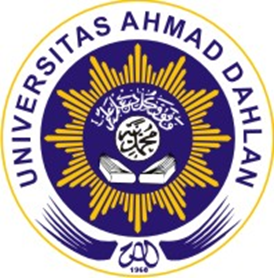 DISUSUN OLEH :ARIF RIFALDY1800024225SKRIPSI  INI DISUSUN UNTUK MELENGKAPI PERSYARATAN DALAM MEMPEROLEH SARJANA HUKUMFAKULTAS HUKUMUNIVERSITAS AHMAD DAHLANYOGYAKARTA2023THESISANALYSIS OF THE FACILITIES AND FINANCES OF FIRST INSTANCE JUDGES AND APPELLATE JUDGES AS STATE OFFICIALS WITHIN THE SUPREME COURT ACCORDING TO GOVERNMENT REGULATION NUMBER 94 OF 2012Written by :ARIF RIFALDY1800024225This Thesis Submitted as a Fulfillment of the Requirements to Attain the Bachelor Degree of Legal StudiesFACULTY OF LAWUNIVERSITAS AHMAD DAHLANYOGYAKARTA2023HALAMAN PERSETUJUANANALISIS FASILITAS DAN KEUANGAN HAKIM TINGKAT PERTAMA DAN HAKIM TINGKAT BANDING SEBAGAI PEJABAT NEGARA DI LINGKUNGAN MAHKAMAH AGUNG MENURUT PP NOMOR 94 TAHUN 2012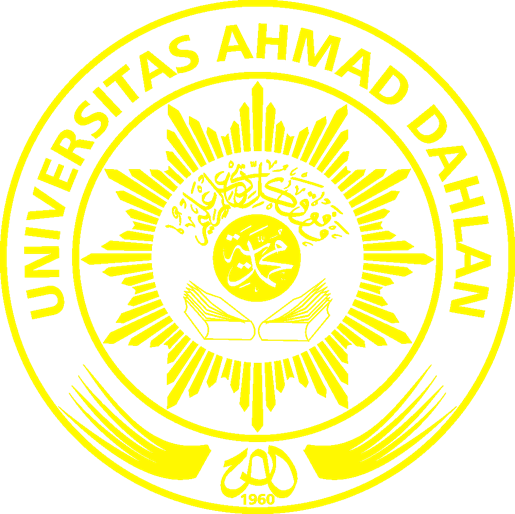 Skripsi ini Disusun Untuk Melengkapi Persyaratan Dalam Memperoleh Gelar Sarjana Hukum Pada Fakultas Hukum Universitas Ahmad DahlanPembimbing,Nurul Satria Abdi, S.H., M.H.NIPM : 197905212004091110885004APROVAL PAGEANALYSIS OF THE FACILITIES AND FINANCES OF FIRST INSTANCE JUDGES AND APPELLATE JUDGES AS STATE OFFICIALS WITHIN THE SUPREME COURT ACCORDING TO GOVERNMENT REGULATION NUMBER 94 OF 2012This Thesis Submitted as a Fulfillment of the Requirements to Attain the Bachelor Degree of Legal StudiesSupervisorNurul Satria Abdi, S.H., M.H.NIPM : 197905212004091110885004HALAMAN PENGESAHANDIPERTAHANKAN DI DEPAN DEWAN PENGUJI SKRIPSI FAKULTAS HUKUM UNIVERSITAS AHMAD DAHLAN UNTUK MELENGKAPI PERSYARATAN DALAM MEMPEROLEH GELAR SARJANA HUKUMPada TanggalMengesahkan,Dekan Fakultas HukumUniversitas Ahmad Dahlan Dr. Megawati, S.H., M.Hum.NIPM: 19580607 202309 010 0584069 APPROVAL PAGEACCEPTED BY THE EXAMINER BOARD OF FACULTY OF LAW OF UNIVERSITAS AHMAD DAHLAN TO BE SUBMITTED
AS A FULLFILLMENT OF THE REQUIREMENTS TO ATTAIN BACHELOR DEGREE LAWAt the Date Approved by,Dean of Faculty of LawUniversitas Ahmad DahlanDr. Megawati. S.H., M.Hum.NIPM: 19580607 202309 010 0584069PERNYATAAN ANTI PLAGIARISMESaya yang bertanda tangan di bawah ini:Nama 			: Arif FifaldyNIM			: 1800024225Email			: arif1800024225@webmail.uad.ac.idFakultas		: HukumProgram Studi		: Ilmu HukumJudul Skripsi	: ANALISIS FASILITAS DAN KEUANGAN HAKIM TINGKAT PERTAMA DAN HAKIM TINGKAT BANDING SEBAGAI PEJABAT NEGARA DI LINGKUNGAN MAHKAMAH AGUNG MENURUT PP NOMOR 94 TAHUN 2012Dengan ini menyatakan bahwa:Hasil karya yang saya serahkan ini adalah asli dan belum pernah diajukan untuk mendapatkan gelar kesarjanaan baik di Universitas Ahmad Dahlanmaupun di institusi pendidikan lainnya.Hasil karya saya ini bukan saduran/terjemahan melainkan merupakan gagasan, rumusan, dan hasil pelaksanaan penelitian/implementasi saya sendiri, tanpa bantuan pihak lain, kecuali arahan pembimbing akademik dan narasumber penelitian.Hasil karya saya ini merupakan hasil revisi terakhir setelah diujikan yang telah diketahui dan disetujui oleh pembimbing.Dalam karya saya ini tidak terdapat orang lain, kecuali yang digunakan  sebagai acuan dalam naskah dengan menyebutkan nama pengarang dan  dicantumkan dalam daftar Pustaka.Pernyataan ini saya buat dengan sesungguhnya. Apabila dikemudian hari terbukti ada penyimpangan dan ketidakbenaran dalam pernyataan ini maka saya bersedia menerima sanksi akademik berupa pencabutan gelar yang diperoleh karena saya ini, serta sanksi lain sesuai dengan ketentuan yang berlaku di Universitas Ahmad Dahlan.					Yogyakarta, 12 September 2023						Arif RifaldyPERNYATAAN PERSETUJUAN AKSESNama			: Arif RifaldyNIM			: 1800024225Email			: arif1800024225@webmail.uad.ac.idFakultas		: HukumProgram Studi		: Ilmu HukumJurnal Skripsi 	: ANALISIS FASILITAS DAN KEUANGAN HAKIM TINGKAT PERTAMA DAN HAKIM TINGKAT BANDING SEBAGAI PEJABAT NEGARA DI LINGKUNGAN MAHKAMAH AGUNG MENURUT PP NOMOR 94 TAHUN 2012Dengan ini saya menyerahkan hak sepenuhnya kepada pusat sumber belajar Universitas Ahmad Dahlan untuk menyimpan, mengatur akses serta melakukan pengelolaan terhadap karya ini dengan mengacu pada ketentuan akses tugas akhir elektronik sebagai berikut (beri tanda pada kotak):Saya mengizinkan karya tersebut diunggah ke dalam aplikasi Repository pusat sumber belajar Universitas Ahmad Dahlan Yogyakarta. Demikian pernyataan ini saya buat dengan sebenarnya.							Yogyakarta, 12 September 2023								Arif RifaldyMengetahui,Pembimbing Nurul Satria Abdi, S.H., M.H.NIPM : 197905212004091110885004MOTTOMenjalani hari-hari dengan tujuan mendapat ridho Allah SWT. dan kedua orang tua(Penulis)Berkat rahmat-Nya, Dia jadikan untukmu malam dan siang agar kamu beristirahat pada malam hari, agar kamu mencari sebagian karunia-Nya (pada siang hari), dan agar kamu bersyukur kepada-Nya.(QS. Al-Qasas : 73)Barangsiapa dikehendaki Allah kebaikan, maka Dia akan mengujinya.(HR : Bukhari)La Tahzan Innallaha Ma'ana(QS. At-Taubah : 40)PERSEMBAHANSkripsi ini Penulis persembahkan kepada :Allah Subhanahu wa ta'ala yang telah memberikan keridhoan dan karunia, karena tidak mungkin penulis dapat menyelesaikan skripsi ini tanpa adanya rahmat, hidayah, dan keberkahan kemudahan yang telah Allah berikan.Kedua orang tua penulis yaitu Bapak Awaludin dan Ibu Margiyani yang telah bersusah payah membesarkan penulis hingga saat ini, tiada hari tanpa berdoa untuk penulis, dan juga banyak pengorbanan yang tidak dapat dirangkai dengan kata-kata hingga penulis ada ditahap ini. Semoga Allah memberi balasan kebaikan kepada mereka.Kedua saudara kandung saya Arif Rahardjo dan Larasati Aryani yang telah menjadi mentor untuk masa depan saya.Almamater tercinta penulis yaitu Universitas Ahmad Dahlan Yogyakarta.KATA PENGANTAR	Alhamdulillah, dengan mengucapkan puji syukur kehadirat Allah SWT yang Maha Esa, karena dengan berkah dan rahmat hidayahnya-Nya sehingga penulis dapat menyelesaikan penyusunan skripsi ini dengan judul “ANALISIS FASILITAS DAN KEUANGAN HAKIM TINGKAT PERTAMA DAN HAKIM TINGKAT BANDING SEBAGAI PEJABAT NEGARA DI LINGKUNGAN MAHKAMAH AGUNG MENURUT PP NOMOR 94 TAHUN 2012”. tujuan dari penyusunan skripsi ini untuk memenuhi salah satu persyaratan untuk memperoleh gelar sarjana hukum pada Fakultas Hukum di Universitas Ahmad Dahlan.	Dalam kesempatan yang berbahagia ini maka penulis menyampaikan ucapan terimakasih yang sebesar besarnya kepada semua pihak yang telah memberikan bimbingan dan mendoakan selama penulisan ini sehingga skripsi ini dapat terselesaikan yaitu kepada:Dr. Muchlas, M.T., selaku Rektor Universitas Ahmad Dahlan yang telah memberikan ijin dan memberikan fasilitas kampus dalam penulisan skripsi ini;Dr. Megawati. S.H., M.Hum. selaku Dekan Fakultas Hukum Universitas Ahmad Dahlan yang telah memberikan ijin dalam penyusunan skripsi ini;Nurul Satria Abdi, S.H., M.H., selaku Wakil Dekan Fakultas Hukum Universitas Ahmad Dahlan dan selaku dosen pembimbing saya yang yang telah memberikan ijin, meluangkan waktu, tenaga dan ilmunya guna memberikan bimbingan, saran, arahan dalam penyusunan skripsi ini;Fauzan Muhammadi, Lc., LL.M. ,selaku Kaprodi Fakultas Hukum Universitas Ahmad Dahlan yang telah memberikan ijin dan kemudahan dalam penyusunan skripsi ini;Muhammad Nur, S.H., M.H., selaku dosen pembimbing akademik yang telah memberikan dukungan dan motivasi melalui tangga mimpi dalam mencapai penyusunan skripsi ini;Segenap dosen dan karyawan Universitas Ahmad Dahlan yang telah memberikan pelayanan terbaik selama masa perkuliahan dan;Muthiah Fadhilah, Rizki Amrullah dan Bayu Pradika yang telah memberi masukan, dukungan, semangat dan motivasi serta doa dalam pengerjaan skripsi ini;Orang-orang yang telah membantu dan mendukung sampai skripsi ini selesai.	Maka dengan terselesaikanya penulisan skripsi ini dan penulisa menyadari bahwa penulisan skripsi ini masih ada kekurangan. Untuk itu penulis sangat berharap untuk memberikan kritik dan saran dari pembaca demi kesempurnaan skripsi ini.	Demikian akhir dari penulis, semoga ini dapat bermanfaat dan berguna bagi perkembangan ilmu dan pembaca sekalian.Yogyakarta, 12 September 2023PenulisArif RifaldyDAFTAR ISIANALISIS FASILITAS DAN KEUANGAN HAKIM TINGKAT PERTAMA DAN HAKIM TINGKAT BANDING SEBAGAI PEJABAT NEGARA DI LINGKUNGAN MAHKAMAH AGUNG MENURUT PP NOMOR 94 TAHUN 2012ARIF RIFALDYABSTRAKHakim adalah pejabat peradilan negara yang diberi wewenang oleh undang-undang untuk mengadili suatu perkara, hakim merupakan organ pengadilan yang dianggap memahami hukum, yang dipundaknya telah diletakkan kewajiban dan tanggung jawab agar hukum dan keadilan itu ditegakkan. Kekuasaan kehakiman adalah kekuasaan negara yang merdeka untuk menyelenggarakan peradilan guna menegakkan hukum dan keadilan berdasarkan Pancasila. Penelitian ini bertujuan untuk membahas mengenai Analisis Fasilitas dan Keuangan Hakim Tingkat Pertama dan Hakim Tingkat Banding Sebagai Pejabat Negara di Lingkungan Mahkamah Agung Menurut PP Nomor 94 Tahun 2012.Metode Penelitian yang digunakan dalam penelitian ini adalah metode penelitian yuridis normatif dengan sifat deskripsi dan analisis, Pendekatan penelitian ini yaitu pendekatan kualitatif. Bahan hukum yang digunakan dalam penelitian ini adalah bahan hukum primer yaitu data primer yang akan didapat dalam peraturan perundang-undangan yang mempunyai hubungan dengan judul dan bahan hukum sekunder merupakan bahan hukum yang mendukung dari ini bahan hukum primer meliputi kepustakaan. Teknik analisis data dalam penelitian ini menggunakan metode analisis data deskriptif kualitatif.Berdasarkan hasil penelitian ini reformasi peradilan yang telah menghasilkan perubahan status Hakim yang semula berstatus sebagai PNS menjadi Pejabat Negara, Hakim Tingkat Pertama belum selayaknya disebut sebagai Pejabat Negara, beberapa aspek yang mengenainya masih terikat dengan sistem Pegawai Negeri Sipil (PNS). Seperti penerapan SKP, sistem penggajian, sistem kepangkatan dan kepensiunan dll terhadapnya secara tidak langsung mendegradasi kedudukan pejabat negara nya hakim kembali pada kepegawaian pemerintah. Dalam Putusan Mahkamah Agung No: 23 P/HUM/2018 menyatakan bahwa hakim sebagai pejabat negara mengenai gaji pokok dan pensiun tidak dapat disamakan dengan PNS pada umumnya karena memiliki beban kerja, tanggung jawab, dan risiko pekerjaan yang berbeda. Selain itu  tidak semua hak hakim dalam PP No. 94 Nomor 2012 didapatkan. Hal-hal tersebut tentunya akan berpengaruh pada kemandirian, keamanan, kesejahterahan hakim dalam menjalankan tugasnya ANALYSIS OF THE FACILITIES AND FINANCES OF FIRST INSTANCE JUDGES AND APPELLATE JUDGES AS STATE OFFICIALS WITHIN THE SUPREME COURT ACCORDING TO GOVERNMENT REGULATION NUMBER 94 OF 2012ARIF RIFALDYABSTRACTJudges are state judicial officials who are authorized by law to hear a case, judges are organs of the court who are considered to understand the law, on whose shoulders have been placed the obligation and responsibility for law and justice to be upheld. Judicial power is an independent state power to administer justice in order to uphold law and justice based on Pancasila. This research aims to discuss the Facility and Finance Analysis of First Level Judges and Appellate Level Judges as State Officials within the Supreme Court.The research method used in this research is normative juridical research method with the nature of description and analysis, this research approach is a qualitative approach. The legal materials used in this research are primary legal materials, namely primary data that will be obtained in laws and regulations that have a relationship with the title and secondary legal materials are legal materials that support this primary legal material including literature. The data analysis technique in this study uses a qualitative descriptive data analysis method.Based on the results of this research, judicial reform that has resulted in changes in the status of Judges who were originally civil servants to become State Officials, First Level Judges are not properly referred to as State Officials, some aspects of which are still tied to the Civil Servant . Such as the application of Employee Performance Objectives, the payroll system, the rank and retirement system, etc., indirectly degrade the position of state officials, as judges return to government employment. In Supreme Court Decision No: 23 P/HUM/2018 states that judges as state officials regarding their basic salary and retired cannot be equated with civil servants in general because they have different workloads, responsibilities, and job risks. In addition, not all of the rights of judges in PP No. 94 Number 2012 are obtained. These matters will certainly affect the independence, security, and welfare of judges in carrying out their duties.DAFTAR TABELTabel 3. 1 Daftar Jabatan Hakim Tingkat Banding	33Tabel 3. 2 Daftar Jabatan Hakim Tingkat Pertama	34Tabel 3. 3 Daftar Gaji Pokok Pegawai Negeri Sipil Golongan III	49Tabel 3. 4 Daftar Gaji Pokok Pegawai Negeri Sipil Golongan IV	50Tabel 3. 5 Daftar Tunjangan Jabatan Hakim	51Tabel 3. 6 Daftar Tunjangan Kemahalan Hakim	53BAB IPENDAHULUANLatar BelakangSesuai dengan Pasal 1 ayat (3) Undang Undang Dasar Negara Republik Indonesia Tahun 1945, Negara Indonesia adalah negara hukum. Kekuasaan kehakiman merupakan prasyarat penting dalam suatu negara hukum (Rimdan, 2012: 1). Oleh sebab salah satu ciri khas dari dari negara hukum itu adalah peradilan yang bebas dan tidak memihak serta tidak dipengaruhi oleh suatu kekuasaan atau kekuatan apapun. Penegasan bahwa Indonesia merupakan negara hukum, serta pernyataan bahwa kekuasaan kehakiman merupakan kekuasaan yang merdeka, mengandung spirit untuk tidak menjadikan hukum sebagai alat kekuasaan, menegakkan prinsip persamaan di depan hukum dan melindungi kekuasaan kehakiman dari campur tangan pihak lain baik internal maupun eksternal dalam rangka mencegah dan menghindari kegagalan pencapaian keadilan (Huda, 2013: 208).Undang-Undang Dasar Negara Republik Indonesia Tahun 1945 dalam Pasal 24 ayat (1) menegaskan bahwa:“Kekuasaan kehakiman merupakan kekuasaan yang merdeka untuk menyelenggarakan peradilan guna menegakkan hukum dan keadilan”.Berdasarkan Pasal 24 ayat (2) Undang-Undang Dasar Negara Republik Indonesia Tahun 1945 mengatur bahwa: “Kekuasaan kehakiman dilakukan oleh sebuah Mahkamah Agung dan badan peradilan yang berada di bawahnya dalam lingkungan peradilan umum, lingkungan peradilan agama, lingkungan peradilan militer, lingkungan peradilan tata usaha negara, dan oleh sebuah Mahkamah Konstitusi.”Peradilan yang bebas dan tidak memihak (independent and impartial judiciary mutlak harus ada dalam setiap negara hukum. Dalam menjalankan tugas judisialnya, Hakim tidak boleh dipengaruhi oleh siapapun juga, baik karena kepentingan jabatan (politik) maupun kepentingan uang (ekonomi). Untuk menjamin keadilan dan kebenaran, tidak diperkenankan adanya intervensi ke dalam proses pengambilan putusan keadilan oleh hakim, baik intervensi dari lingkungan kekuasaan eksekutif maupun legislatif ataupun dari kalangan masyarakat dan media masa. Dalam menjalankan tugasnya, hakim tidak boleh memihak kepada siapapun juga kecuali hanya kepada kebenaran dan keadilan.Menciptakan Kekuasaan Kehakiman yang merdeka, bebas, dan mandiri merupakan cita-cita seluruh bangsa di dunia, yang secara tegas dicantumkan dalam Basic Principles on the Independence of the Judiciary. Disamping itu, Kekuasaan kehakiman yang merdeka juga dimuat dalam Article 10 Declaration of Human Right, sebagai berikut:“everyone is entitled in full equality to a fair and public hearing by an independent and impartial tribunal, in the determination of rights and obligations and of any criminal charge against him”Kedudukan pengadilan (baik di lingkungan peradilan umum, peradilan tata usaha negara, maupun peradilan agama), dalam sebuah sistem peradilan terpadu (integrated judiciary system) merupakan pusat proses peradilan. Hakim sebagai pilar utama mempunyai peran penting di dalamnya. Dalam hal ini, Hakim sebagai tempat terakhir bagi pencari keadilan diharapkan mampu menghasilkan putusan yang mencerminkan rasa keadilan. Berkaitan dengan kekuasaan kehakiman, maka Hakim sebagai suatu profesi diwajibkan memiliki kekuasaan yang merdeka. Maka dengan demikian, seyogyanya Hakim haruslah diakui sebagai pejabat negara.Undang-Undang No 48 Tahun 2009 Tentang Kekuasaan Kehakiman dalam Pasal 1 ayat (5) menyebutkan bahwa:"Hakim adalah hakim pada Mahkamah Agung dan hakim pada badan peradilan yang berada di bawahnya dalam lingkungan peradilan umum, lingkungan peradilan agama, lingkungan peradilan militer, lingkungan peradilan tata usaha negara, dan hakim pada pengadilan khusus yang berada dalam lingkungan peradilan tersebut".Kehadiran hakim yang adil, kompeten, dan berkualitas adalah harapan setiap masyarakat dalam memperjuangkan haknya di depan pengadilan karena hakim adalah aktor utama penegakan hukum (law enforcement) yang mempunyai peran lebih dibandingkan dengan jaksa, pengacara, dan panitera karena hakim merupakan konkretisasi dari hukum dan keadilan yang abstrak (Amran, 2019: 68). Reformasi peradilan telah menghasilkan perubahan status Hakim yang semula Hakim berstatus sebagai Pegawai Negeri Sipil (PNS), Hakim bukan lagi sebagai PNS melainkan Hakim sebagai Pejabat Negara sejak dikeluarkannya Undang-Undang Nomor 43 Tahun 1999 tentang Perubahan Undang-Undang Nomor 8 Tahun 1974 Tentang Pokok-Pokok Kepegawaian. Dari peraturan perundang-undangan yang ada berkenaan dengan hakim baik Undang-Undang Kekuasaan Kehakiman dan Semua Badan Peradilan pada dasarnya Hakim telah jelas kedudukannya sebagai Pejabat Negara. Pasal 19 Undang Undang Nomor 48 tahun 2009 tentang Kekuasaan Kehakiman menyatakan: “Hakim dan hakim konstitusi adalah pejabat negara yang melakukan kekuasaan kehakiman yang diatur dalam undang-undang.”Status sebagai pejabat negara diperjelas melalui Pasal 122 e Undang-Undang Nomor 5 Tahun 2014 tentang Aparatur Sipil Negara (UU ASN), menyatakan: “Bahwa Pejabat Negara, yaitu, “Ketua, wakil Ketua, Ketua Muda dan Hakim Agung pada Mahkamah Agung serta Ketua, Wakil Ketua, dan Hakim pada semua badan peradilan kecuali Hakim Ad Hoc.”Jika merujuk pada pasal di atas maka hakim termasuk dalam pejabat negara, maka fasilitas yang melekat pada hakim adalah fasilitas yang di peruntukkan pejabat negara.Ketentuan Pasal 2 dalam Peraturan Pemerintah Nomor 94 Tahun 2O12 tentang Hak Keuangan dan Fasilitas Hakim yang Berada di Bawah Mahkamah Agung,  sebagaimana telah diubah dengan Peraturan Pemerintah Nomor 74 Tahun 2016 tentang Perubahan atas Peraturan Pemerintah Nomor 94 Tahun 2Ol2 tentang Hak Keuangan dan Fasilitas Hakim yang Berada di Bawah Mahkamah Agung, sebagaimana telah diubah dengan Peraturan Pemerintah Nomor 74 Tahun 2016 tentang Perubahan atas Peraturan Pemerintah Nomor 40 Tahun 2O22 tentang Hak Keuangan dan Fasilitas Hakim yang Berada di Bawah Mahkamah Agung yang berbunyi:“Hak keuangan dan fasilitas bagi Hakim terdiri atas: a. gaji pokok; b. tunjangan jabatan; c. rumah negara; d. fasilitas transportasi; e. jaminan kesehatan; f. jaminan keamanan; g. biaya perjalanan dinas; h. kedudukan protokol; i. penghasilan pensiun; dan j. tunjangan lain.”Kenyataan yang dialami oleh para Hakim tingkat Pertama di seluruh lingkungan peradilan faktanya sangat berbeda. Lebih-lebih kedudukan protokoler atau sarana transportasi milik negara, bahkan rumah dinas pun kadang sangat sulit mereka didapatkan, terutama oleh Hakim di pelosok daerah, mereka harus saling menunggu dengan Hakim sebelumnya, dan jika telah ada rumah dinas itu pun biasanya keadaannya tidak layak disebut sebagai rumah dinas seorang Pejabat. Realitas lain tercapai apabila Pejabat yang dimaksud adalah Pejabat dalam lingkup Eksekutif atau Legislatif. Perlakuan berbeda terhadap keadaan Pejabat dalam lingkup Eksekutif, Legislatif, dan Yudikatif, seharusnya tidak pernah ada jika Pemerintah benar-benar konsisten dan tegas mengartikan bahwa Pejabat adalah sebagaimana dimaksud dalam Undang-Undang Kepegawaian, yang artinya terlepas dari dia berada di ranah Eksekutif, Legislatif maupun Yudikatif (Febby, 2023). Realitas bahwa selama ini Pejabat di ranah Yudikatif, sering dikesampingkan keberadaaannya dan kebutuhannya. Jika ditelusuri keadaan Hakim-hakim di daerah, baik di Pengadilan Negeri, Pengadilan Agama, maupun Pengadilan Tata Usaha Negara. Dalam praktiknya, dapat ditemukan bahwa seorang pejabat di lingkup eksekutif, semisal Kepala Dinas Kabupaten/Kota cenderung memiliki taraf hidup yang lebih baik daripada seorang Hakim Pengadilan Negeri atau Hakim Pengadilan Agama di Kabupaten/Kota. Padahal apabila dilihat dari kedudukan, seorang hakim adalah Pejabat Negara yang diangkat oleh Presiden, sedangkan Kepala Dinas adalah Pegawai Negeri Sipil yang memiliki kedudukan struktural yang diangkat oleh Bupati/Walikota atau Gubernur, atau paling tinggi oleh Menteri. Keadaan memperihatinkan, kedudukan Hakim tingkat Pertama tidak lebih baik dari Pegawai Negeri Sipil biasa setingkat Kepala Dinas (Febby, 2023).Berdasarkan permasalahan yang telah diuraikan diatas, dapat disimpulkan bahwa sekiranya perlu untuk dikaji mengenai fasilitas yang seharusnya di dapat apabila Hakim tingkat pertama berkedudukan sebagai Pejabat Negara. Maka penulis tertarik meneliti lebih lanjut dalam suatu karya ilmiah atau Skripsi dengan mengangkat judul “ANALISIS FASILITAS DAN KEUANGAN HAKIM TINGKAT PERTAMA DAN HAKIM TINGKAT BANDING SEBAGAI PEJABAT NEGARA DI LINGKUNGAN MAHKAMAH AGUNG MENURUT PP NOMOR 94 TAHUN 2012”.Rumusan MasalahBerdasarkan latar belakang yang telah dipaparkan dalam latar belakang di atas  untuk Menganalisis Fasilitas dan Keuangan Hakim Tingkat Pertama dan Hakim Tingkat Banding Sebagai Pejabat Negara di Lingkungan Mahkamah Agung Menurut PP Nomor 94 Tahun 2012 maka diambil rumusan masalah sebagai berikut: Bagaimana Kedudukan Hakim Tingkat Pertama dan Hakim Tingkat Banding sebagai Pejabat Negara di Lingkungan Mahkamah Agung?Apa saja Fasilitas dan Keuangan yang didapat Hakim Tingkat Pertama dan Hakim Tingkat Banding sebagai Pejabat Negara di lingkungan Mahkamah Agung Menurut PP Nomor 94 Tahun 2012?Tujuan PenelitianPenelitian ini dilakukan oleh penulis dengan tujuan sebagai berikut:Untuk mengetahui dan menganalisis Kedudukan Hakim Tingkat Pertama  dan Hakim Tingkat Banding Sebagai Pejabat Negara di Lingkungan Mahkamah Agung;Untuk mengetahui dan menganalisis apa saja Fasilitas dan Hak Keuangan yang didapat Hakim Tingkat Pertama dan Hakim Tingkat Banding sebagai Pejabat Negara di lingkungan Mahkamah Agung Menurut PP Nomor 94 Tahun 2012.Manfaat PenelitianPada penelitian ini, diharapkan dapat memberikan manfaat sebagai berikut:PenulisHasil penelitian ini diharapkan dapat memberikan wawasan berfikir, penyumbang ilmu pengetahuan penulis khususnya di bidang ilmu administrasi negara terkait Analisis Fasilitas dan Keuangan Hakim Tingkat Pertama dan Hakim Tingkat Banding Sebagai Pejabat Negara di Lingkungan Mahkamah Agung Menurut PP Nomor 94 Tahun 2012, Serta Memenuhi salah satu syarat memperoleh gelar sarjana Strata 1 (S1) di  Fakultas Hukum Universitas Ahmad Dahlan.Ilmu PengetahuanHasil penelitian ini diharapkan dapat memberikan wawasan, penyumbang dan pengembangan ilmu pengetahuan khususnya di bidang ilmu administrasi negara terkait Analisis Fasilitas dan Keuangan Hakim Tingkat Pertama dan Hakim Tingkat Banding Sebagai Pejabat Negara di Lingkungan Mahkamah Agung Menurut PP Nomor 94 Tahun 2012.PemerintahPada penelitian ini diharapkan dapat memberikan informasi bagi pemerintah khususnya Dewan Perwakilan Rakyat Indonesia (DPR RI) dan Mahkamah Agung (MA) dan menjadi masukan dalam pembentukan peraturan perundang-undangan yang mengatur terkait jabatan dan kesejahterahan HakimMetode PenelitianJenis PenelitianJenis penelitian ini merupakan penelitian yang bersifat normatif. Penelitian ini merupakan penelitian kepustakaan (Library Research), yakni suatu kajian yang menggunakaan literatur kepustakaan dengan cara mempelajari buku-buku, kitab-kitab maupun infomasi lainnya yang ada relevansinya dengan ruang lingkup pembahasan. Jenis penelitian ini disebut dengan penelitian hukum normatif, penelitian hukum normatif adalah metode penelitian hukum yang dilakukan dengan meneliti bahan pustaka atau data-data primer dan sekunder (Bambang Sungono,2009:189).  Penelitian hukum normatif dalam penelitian ini menganalisis beberapa peraturan hukum, buku-buku dan sumber lainnya terkait Analisis Fasilitas dan Keuangan Hakim Tingkat Pertama dan Hakim Tingkat Banding Sebagai Pejabat Negara di Lingkungan Mahkamah Agung Menurut PP Nomor 94 Tahun 2012.Pendekatan penelitian ini adalah pendekatan konseptual (Conseptual Approach), pendekatan konseptual dimaksudkaan untuk menganalisa bahan hukum sehingga dapat diketahui makna yang terkandung pada istilah-istilah hukum. Hal itu dilakukan sebagai usaha untuk memperoleh makna baru yang terkandung dalam istilah-istilah yang diteliti, atau menguji istilah hukum tersebut dalam teori dan praktek (Hajar M,2015:41). pendekatan konseptual (conceptual approach) akan memunculkan objek-objek yang menarik dari sudut pandangan pengetahuan yang praktis sehingga dapat menentukan maknanya secara tepat dan dapat digunakan dalam proses pemikiran dengan mengidenfikasi terhadap prinsip, pandangan dan doktrin yang sudah ada untuk kemudian memunculkan gagasan baru (Mulyadi,2012:28).Selain pendekatan konseptual (Conseptual Approach), penelitian ini juga menggunakan pendekatan perundang-undangan (statute approach) yaitu menganalisis dan menelaah semua peraturan perundang-undangan dan regulasi yang menyangkut dengan  topik yang dibahas dalam penelitian ini (Peter Mahmud Marzuki, 2010: 133).Sumber Data dan Bahan HukumUntuk menyelesaikan isu mengenai masalah hukum dan sekaligus memberikan pemahaman mengenai apa yang semestinya, peneliti memerlukan sumber-sumber penelitian yang disebut bahan hukum, baik hukum primer maupun sekunder dan tersier yang diuraikan sebagai berikut.Bahan Hukum PrimerBahan hukum primer diperoleh dengan cara mengumpulkan peraturan perundang-undangan yang berkaitan dengan perumusan masalah yang diteliti. Bahan hukum primer terdiri dari:Undang-Undang Dasar Negara Republik Indonesia Tahun 1945;Undang-Undang No 48 Tahun 2009 Tentang Kekuasaan Kehakiman;Undang-Undang Nomor 5 Tahun 2014 tentang Aparatur Sipil Negara;Peraturan Pemerintah Nomor 94 Tahun 2012 tentang Hak Keuangan Dan Fasilitas Hakim Yang Berada Di Bawah Mahkamah AgungPeraturan Pemerintah Nomor 74 Tahun 2016 Perubahan Atas Peraturan Pemerintah Nomor 94 Tahun 2012 tentang Hak Keuangan Dan Fasilitas Hakim Yang Berada Di Bawah Mahkamah Agung;Peraturan Pemerintah Nomor 40 Tahun 2022 Perubahan Atas Peraturan Pemerintah Nomor 74 Tahun 2016 Perubahan Atas Peraturan Pemerintah Nomor 94 Tahun 2012 tentang Hak Keuangan Dan Fasilitas Hakim Yang Berada Di Bawah Mahkamah AgungPeraturan Pemerintah (PP) Nomor 82 Tahun 2021 tentang Perubahan Keempat atas Peraturan Pemerintah Nomor 55 Tahun 2014 tentang Hak Keuangan dan Fasilitas Hakim Agung dan Hakim Konstitusi;Peraturan Mahkamah Agung Nomor 1 Tahun 2021 Tentang Perubahan atas peraturan Mahkamah Agung Nomor 2 Tahun 2017 Tentang Pengadaan Hakim;Bahan Hukum SekunderBahan Hukum sekunder yang digunakan dalam penelitian ini, yaitu berupa pendapat hukum yang diperoleh dari buku, karya ilmiah, jurnal hukum, artikel hukum dan sumber lainnya yang berkaitan dengan Analisis Fasilitas dan Keuangan Hakim Tingkat Pertama dan Hakim Tingkat Banding Sebagai Pejabat Negara di Lingkungan Mahkamah Agung Menurut PP Nomor 94 Tahun 2012. .Bahan Hukum Tersier Bahan hukum tersier, yaitu bahan yang memberikan petunjuk maupun penjelasan terhadap bahan hukum primer dan sekunder, yaitu kamus hukum, Kamus Besar Bahasa Indonesia KBBI, ensiklopedia, teori-teori  yang berkaitan dengan Analisis Fasilitas dan Keuangan Hakim Tingkat Pertama dan Hakim Tingkat Banding Sebagai Pejabat Negara di Lingkungan Mahkamah Agung Menurut PP Nomor 94 Tahun 2012.Metode Pengumpulan DataDalam pengumpulan data penelitian ini, Peneliti akan menggunakan cara pengumpulan data dengan studi kepustakaan (literature research) terhadap bahan-bahan hukum primer, bahan-bahan hukum sekunder dan bahan-bahan non hukum yang berkaitan dengan Analisis Fasilitas Hakim Tingkat Pertama dan Hakim Tingkat Banding Sebagai Pejabat Negara di Lingkungan Mahkamah Agung. Hal tersebut sangat berguna dalam membantu penelitian ilmiah dengan memberikan pengertian menyusun persoalan yang tepat, mempertajam penelitian, menganalisis, dan memperluas penelitan tentang permasalahan tersebut.Adapun teknik pengumpulan bahan hukum dalam penelitian ini adalah dengan melakukan studi pustaka, yaitu melakukan penelusuran bahan-bahan hukum dengan cara membaca, melihat, mendengarkan, maupun sekarang banyak dilakukan penelusuran dengan melalui internet yang berkaitan dengan Analisis Fasilitas dan Keuangan Hakim Tingkat Pertama dan Hakim Tingkat Banding Sebagai Pejabat Negara di Lingkungan Mahkamah Agung Menurut PP Nomor 94 Tahun 2012.Analisis Data Analisis data adalah proses menyusun data agar data tersebut dapat ditafsirkan (Cholid,2001:64). Metode analisis data yang digunakan oleh penulis dalam penelitian ini, menggunakan metode deskriptif kualitatif, yaitu menjelaskan seluruh data yang ada pada pokok-pokok masalah kemudian penjelasan-penjelasan tersebut disimpulkan secara dedukatif  yaitu menarik kesimpulan dari pernyataan-pernyataan bersifat umum ke khusus.BAB IITINJAUAN PUSTAKAPenelitian TerdahuluDari hasil penelitian kepustakaan dari penelitian-penelitian yang telah ada. Berdasarkan beberapa penelitian terdahulu yang mempunyai karakteristik yang relatif sama dalam hal tema, kajian, meskipun berbeda analisis yang di gunakan. Penelitian tedahulu juga menunjukkan bahwa terdapat perbedaan yang mendasar, antara penelitian yang penulis buat dengan penelitian-penelitian yang telah ada. Diantaranya adalah sebagai berikut:Penelitian pertama dilakukan oleh Imam Abdul Rokhim, S.HI. Mahasiswa Progam Magister Ilmu Hukum Fakultas Hukum Universitas Islam Indonesia 2017 dengan judul tesis “Rekonstruksi Kemerdekaan Kekuasaan Kehakiman Dalam RUU Jabatan Hakim”. Tujuan penelitian ini adalah untuk mengetahui bagaimana kontruksi yang ideal tentang kemerdekaan kekuasaan kehakiman dalam naskah akademik RUU Jabatan Hakim.Hasil penelitian pertama dapat disimpulkan Ketentuan yang tidak dilekatkan pada hakim selaku jabatan Negara oleh RUU Jabatan Hakim ini adalah perihal rekruitmen, periodisasi jabatan, serta pertanggung jawaban. Namun dalam hal fasilitas (tunjanggan, rumah dinas, kemanan, dan lain sebagainya) RUU Jabatan Hakim ini mengidealkan sama dengan jabatan Negara pada umumnya (Presiden, Anggota DPR RI, Hakim MK, dan lain sebaganinya). Ide ini dikonstruksikan dalam rangka memperkuat kemerdekaan kekuasaan kehakiman. Rekonstruksi kemerdekaan kekuasaan kehakiman dalam RUU Jabatan Hakim ini meliputi dua hal yang harus menjadi pertimbangan pokok; a) Adanya bentuk pertanggung jawaban khusus atas status “pejabat Negara khusus” hakim. b) Terwujudanya keseimbangan antara integritas dengan independensi. Dalam penelitian ini bentuk pertanggung jawaban khusus serta upaya mewujudkan keseimbangan itu adalah dengan ancaman hukuman mati bagi hakim.Perbedaan penelitian pertama dengan penelitian ini adalah terkait dengan fokus persoalan penelitian pertama ini adalah Rancangan Undang-Undang  Jabatan Hakim yang hingga saat ini belum disahkan oleh Dewan Perwakilan Rakyat Indonesia (DPR RI) (ius constituendum) sedangkan fokus skripsi ini adalah pembahasan segala peraturan yang berkaitan dengan jabatan Hakim Tingkat Pertama yang ada saat ini (ius constitutum). Penelitian kedua dilakukan oleh Eva Latifah Hanum Mahasiswa Program Studi Ilmu Hukum Universitas Islam Negeri Syarif Hidayatullah Jakarta 2021 dengan judul skripsi “Dualisme Kedudukan Jabatan Hakim di Indonesia (Analisis Undang-Undang Nomor 48 Tahun 2009 tentang Kekuasaan Kehakiman dan Undang-Undang Nomor 5 Tahun 2014 tentang Aparatur Sipil Negara). Tujuan penelitian ini untuk menganalisis kepastian hukum mengenai kedudukan jabatan hakim di Indonesia dan menelaah profesionalitas hakim dalam menjalankan Amanah untuk menjadi Hakim yang independen.Kesimpulan penelitian ini menunjukan status kedudukan jabatan hakim di Indonesia masih berstatus ganda. Pada satu sisi ditegaskan sebagai pejabat negara, namun dalam kenyataannya beberapa aspek yang mengenainya masih terikat dengan sistem Pegawai Negeri Sipil (PNS), dalam konteks tersebut secara sepintas hakim memiliki status PNS. Pemberlakuan sebagian sistem pengelolaan kepegawaian PNS terhadap hakim nyatanya bertentangan dengan penetapan hakim sebagai pejabat negara. Seperti penerapan SKP, sistem kepangkatan dan kepensiunan terhadapnya secara tidak langsung mendegradasi kedudukan pejabat negara nya hakim kembali pada kepegawaian pemerintah (eksekutif) yang notabene rentan akan intervensi terhadap independensi dan kontraproduktif dengan tugas pokok dan fungsi hakim. Hakikatnya tugas pokok hakim adalah menerima, memeriksa, mengadili, memutuskan, dan menyelesaikan setiap perkara yang diajukan kepadanya. Namun, dalam hal ini tugas sesungguhnya yang diemban oleh hakim adalah menjaga kemandiriannya, bahwa ia harus terpisah dari lembaga eksekutif maupun yudikatif. Hal ini berdasarkan pasal 24 ayat (1) Undang-Undang Dasar Republik Indonesia Tahun 1945 yang menyatakan bahwa “kekuasaan kehakiman merupakan kekuasaan yang merdeka untuk menyelenggarakan peradilan guna menegakkan hukum dan keadilan”. Dualisme kedudukan dan manajerial jabatan secara normatif ini berdampak pada dimensi psikologis hakim dalam konteks untuk mendapatkan jaminan kepastian hukum akan sebuah identitas profesi. Sebagaimana dijaminkan oleh konstitusi sebagai salah satu hak asasi manusia yang tercermin dalam Pasal 28 D ayat (1) UUD NRI 1945, yang menyatakan bahwa:“Setiap orang berhak atas pengakuan, jaminan, perlindungan, dan kepastian hukum yang adil serta perlakuan yang sama di hadapan hukum”.Selain itu, implikasi adanya dualism jabatan hakim adalah adanya intervensi dari kekuasaan eksekutif serta munculnya korupsi peradilan (judicial corrupt), yaitu adanya konspirasi dan penyalahgunaan wewenang diantara apparat keadilan untuk mempermainkan hukum demi keuntungan pribadi. Perbedaan penelitian pertama dengan penelitian ini adalah terkait dengan pembatasan penelitian yang pada penelitian pertama hanya terbatas pada sistem kepegawaian saja. Sedangkan pada penelitian ini juga dibahas mengenai pola rekrutmen, dan hak Keuangan hakim tingkat pertama yang sampai dengan saat ini belum memiliki dasar hukum pasca Putusan Mahkamah Agung No. 23 P/HUM/2018 tertanggal 10 Desember 2018.Idul Rishan,Fakultas Hukum Universitas Islam Indonesia 2019 dengan Judul jurnal “Pelaksanaan Kebijakan Reformasi Peradilan Terhadap Pengelolaan Jabatan Hakim Setelah Perubahan Undang Undang Dasar 1945” Tujuan penelitian ini untuk mengetahui bagaimana pelaksanaan kebijakan reformasi peradilan terhadap pengelolaan jabatan hakim setelah perubahan UUD 1945. Hasil penelitian ini pelaksanaan kebijakan reformasi peradilan dalam pengelolaan jabatan hakim cenderung mengalami deviasi secara konseptual. Dalam level implementasi, terdapat jarak (gap) antara harapan dan kenyataan. Ragam kebijakan reformasi peradilan pasca transisi politik yang meliputi jaminan independensi peradilan, pelembagaan KY, dan kebijakan one roof system terus bergerak mencari bentuk yang definitif. Harapan untuk mengakhiri pertarungan politik pemerintah dan lembaga peradilan dalam hal pengelolaan jabatan hakim justru tidak tercapai. Kontestasi pertarungan politik itu kembali terbuka lebar antara kepentingan politik pemerintah dan lembaga peradilan. Upaya offensive pemerintah menata peran KY melalui legislasi undang- undang kerap kandas dengan sikap deffensive lembaga peradilan, baik itu MA maupun MK. Akibat desain yang sangat minimalis dalam perubahan UUD, KY tidak mampu memainkan peran sebagai penghubung (buffer) antara lembaga peradilan dengan pemerintah. Pada level pelaksanaan, lembaga peradilan (MA dan MK) merasa memiliki pakem yang berbeda dengan konsep yang ditawarkan oleh pemerintah. Pengelolaan jabatan hakim mengalami fase tarik ulur kepentingan selama hampir dua dekade. Sikap saling klaim terkait otorisasi pengelolaan jabatan hakim antara KY, MA, dan MK terus menjadi wacana yang tidak mendapatkan titik temu. Bentangan empirik ini semakin mengristal dengan adanya sikap MK yang mendikotomikan status jabatan hakim konstitusi yang tidak sama dengan hakim di lingkungan MA. Hal ini kemudian membuat pelaksanaan kebijakan reformasi peradilan dalam pengelolaan jabatan hakim cenderung bias dan berjalan tanpa pola.Perbedaan penelitian pertama dengan penelitian ini adalah terkait memetakan dan menganalisis pelaksanaan kebijakan reformasi peradilan dalam pengelolaan jabatan hakim setelah perubahan UUD. Objek kajian meliputi jabatan hakim di lingkungan MA dan hakim di lingkungan MK. Analisis dilakukan pada tiga aspek yaitu, jaminan independensi peradilan, pengangkatan jabatan hakim, dan kehormatan serta profesionalisme jabatan hakim. Sedangkan dalam penelitian ini membahas definisi dan pengaturan kedudukan Hakim Tingkat Pertama di lingkungan Mahkamah Agung dalam hukum positif di Indonesia serta mengenai pola rekrutmen, dan hak Keuangan hakim tingkat pertama yang sampai dengan saat ini belum memiliki dasar hukum pasca Putusan Mahkamah Agung No. 23 P/HUM/2018 tertanggal 10 Desember 2018.Tinjauan UmumKedudukan HukumKedudukan berarti status, baik untuk sesorang, tempat, maupun benda. Kamus Besar Bahasa Indonesia (KBBI, 2022)  kedudukan sering dibedakan antara pengertian kedudukan (status) dan kedudukan sosial (sosial status). Kedudukan diartikan sebagai tempat atau posisi seseorang dalam suatu kelompok sosial, sedangkan kedudukan sosial adalah tempat seseorang dalam lingkungan pergaulannya, serta hak dan kewajiban. Kedua istilah tersebut memiliki arti yang sama serta digambarkan dengan kedudukan (status) saja. Status sosial atau kedudukan sosial menurut (Soekanto, 2014: 210) yaitu tempat seseorang secara umum dalam masyarakatnya berhubungan dengan orang-orang lain, dalam arti lingkungan pergaulannya, prestisenya, dan hak-hak serta kewajiban-kewajibannya. Soekanto (Soekanto, 2014) membagi tiga macam status sosial, yaitu Ascribed Status, Achieved Status dan Assigned Status.Ascribed status, kedudukan seseorang dalam masyarakat tanpa memperhatikan perbedaan rohaniah dan kemampuan. Kedudukan tersebut diperoleh karena kelahiran, misalnya kedudukan anak seorang bangsawan adalah bangsawan. Umumnya ascribed status dijumpai pada masyarakat dengan sistem lapisan yang tertutup, seperti masyarakat feodal, atau masyarakat tempat sistem lapisan bergantung pada perbedaan rasial.Achieved status, kedudukan yang dicapai oleh seseorang dengan usaha yang disengaja. Misalnya, setiap orang dapat menjadi seorang guru asalkan memenuhi persyaratan tertentu. Persyaratan tersebut bergantung pada yang bersangkutan bisa atau tidak bisa menjalaninya. Apabila yang bersangkutan tidak dapat memenuhi persyaratan tersebut, ia tidak akan mendapatkan kedudukan yang diinginkan.Assigned status, kedudukan yang diberikan pada seseorang. Kedudukan ini mempunyai hubungan yang erat dengan achieved status. Suatu kelompok atau golongan memberikan kedudukan yang lebih tinggi kepada seseorang yang berjasa yang telah memperjuangkan sesuatu untuk memenuhi kebutuhan dan kepentingan masyarakat.Hukum di masyarakat berperan sebagai suatu sistem norma. Norma adalah standar untuk menentukan ampakah perbuatan atau tindakan dapat diterima atau tidak, dapat dibenarkan atau tidak (Ishaq, 1990: 29). Dengan adanya norma membuat manusia memiliki acuan dalam mengatur dan mengelola tingkah lakunya. Norma menunjuk apa yang seharusnya ada (das sollen) dan bukan yang ternyata ada (das sein). Hukum yang pada masyarakat berfungsi sebagai sebuah norma membuat manusia terikat dengan kewajiban hukum dan tanggung jawab hukum.Kedudukan hukum memiliki pemahaman bahwasannya dimana suatu subyek hukum ataupun obyek hukum berada. Dengan memiliki kedudukan, subyek hukum ataupun obyek hukum dapat melakukan tindakan dan wewenang sebagaimana statusnya. Dalam istilah bahasa latin, kedudukan hukum disebut locus standi yang memiliki makna bahwa suatu keadaan ketika suatu subyek hukum atau obyek hukum dianggap memenuhi persyaratan untuk mengajukan permohonan penyelesaian suatu sengketa yang terjadi JabatanMenurut teori Logeman (dalam Makkatutu, 1975: 124), jabatan adalah inti dari Hukum Tata Negara. jabatan ada beberapa macam: ada jabatan yang diisi oleh satu orang, ada jabatan yang terdapat pengganti, yang setiap saat berhak mewakili jabatan secara penuh, ada pula jabatan yang diisi oleh dewan. Selanjutnya menurut Logeman (dalam Makkatutu, 1975: 124) menyebutkan bahwa jabatan adalah:“….lingkungan kerja awet dan digaris-batasi, dan yang disediakan untuk ditempati oleh pemangku jabatan yang ditunjuk dan disediakan untuk diwakili oleh mereka sebagai pribadi. Dalam sifat pembentukan hal ini harus dinyatakan dengan jelas.”Pengertian diatas dapat disimpulkan Logemann menghendaki suatu kepastian dan kontinuitas pada sautu jabatan supaya organisasi dalam berfungsi dengan baik. Jabatan dijalankan oleh pribadi sebagai wakil dalam kedudukan demikian dan berbuat atas nama jabatan, yang disebut pemangku jabatan. Dalam hal perlu ditempatkan figura-subsitu (pengganti) yang diangkat untuk mewakili jabatan itu dengan sepenuhnya dibawah pimpinan pemangku jabatan yang oleh Logemann disebut sebagai pemangku jamak karena ada pertalian antara jabat-jabatan seperti itu, tampak sebagai suatu kelompok seabgai satu kesatuan Mekanisme yang dilakukan untuk mengisi suatu jabatan dalam sebuah struktur organisasi atau pemerintahan. Pengsian jabatan dapat dilakukan dalam beberapa metode. Pertama pemilihan langsung yang diserahkan kepada rakyat, kedua dengan metode penunjukan atau pemilihan secara tidak langsungdan ketiga pemilihan yang dilakukan oleh badan perwakilan.Konsep jabatan dalam hukum tata negara merupakan isu yang penting dan salah satu persoalan penting itu adalah pengisian jabatan. Secara umum dikenal ada dua jenis jabatan, yaitu jabatan yan bersifat politis dan jabatan administratif. Jabatan politik diisi dengan prosedur politik, sedangkan jabatan administrative diisi menurut prosedur administratif.Kedudukan hakim sebagai pejabat negara telah dinyatakan dalam Pasal 19 Undang-Undang No. 48 Tahun 2009 tentang Kekuasaan Kehakiman. UU Kekuasaan Kehakiman menyebutkan :“Hakim dan Hakim Konstitusi adalah pejabat negara yang melakukan kekuasaan kehakiman yang diatur dalam undang-undang”.Status hakim dalam perkembanganya, kemudian juga kembali dipertegas sebagaimana dinyatakan dalam Pasal 122 UU ASN yang menyatakan bahwa Pejabat Negara yaitu :“Ketua, wakil ketua, ketua muda, dan hakim agung pada Mahkamah Agung serta ketua, wakil ketua, dan hakim pada semua badan peradilan kecuali hakim ad hoc”.HakimHakim adalah pejabat peradilan negara yang diberi wewenang oleh undang-undang untuk mengadili (Pasal 1 butir 8 KUHAP). Arti dari mengadili adalah Serangkaian tindakan hakim dalam menerima, memeriksa, dan memutuskan perkara pidana berdasarkan asas bebas, jujur, dan tidak memihak di sidang pengadilan dalam hal menurut cara yg diatur undang-undang. Kekuasaan kehakiman adalah kekuasaan negara yang merdeka untuk menyelenggarakan peradilan guna menegakkan hukum dan keadilan berdasarkan Pancasila, demi terselengaranya negara hukum Republik Indonesia (Pasal 24 UUD 1945 dan Pasal 1 UUD No.48/2009).Secara etimologi atau secara umum yang dimaksud dengan hakim adalah organ pengadilan yang dianggap memahami hukum, yang dipundaknya telah diletakkan kewajiban dan tanggung jawab agar hukum dan keadilan itu ditegakkan, baik yang berdasarkan kepada tertulis atau tidak tertulis (mengadili suatu perkara yang diajukan dengan dalih bahwa hukum tidak atau kurang jelas), dan tidak boleh ada satupun yang bertentangan dengan asas dan sendi peradilan berdasar Tuhan Yang Maha Esa (Waluyo, 1991: 11).Pada dasarnya hakim dapat diartikan sebagai orang yang bertugas untuk menegakkan keadilan dan kebenaran, menghukum orang yang berbuat salah dan membenarkan orang yang benar. Dan, didalam menjalankan tugasnya, ia tidak hanya bertanggung jawab kepada pihak-pihak yang berpekara saja, dan menjadi tumpuan harapan pencari keadilan, tetapi juga mempertanggung jawabkannya kepada Tuhan Yang Maha Esa. Bukankah dalam tiap-tiap amar putusan hakim selalu didahului kalimat: “Demi Keadilan Berdasarkan Ketuhanan Yang Maha Esa”.Dalam hal penerapan dan pengembangan hukum, sangat menarik dan penting untuk dipelajari kedudukan Pengadilan atau Hakim. Berlainan dengan pendapat kuno yang antara lain diucapkan oleh Montesquieu dalam bukunya “L‟Esprit de Lois” yang menyatakan bahwa hakim itu hanya mulut atau corong dari badan legislatif, orang sekarang mengetahui bahwa selain menerapkan undang-undang, Pengadilan atau Hakim itu juga menemukan atau bahkan sering membentuk hukum baru. Hal ini disebabkan karena di dalam system hukum Indonesia dikenal asas yang menyatakan bahwa hakim itu tidak boleh menolak untuk memeriksa satu perkara dengan alasan bahwa hukum mengenai perkara itu tidak ada atau tidak jelas.UU Nomor 48 Tahun 2009 tentang Kekuasaan Kehakiman mengatur bahwa yang dimaksud dengan hakim adalah hakim pada Mahkamah Agung dan hakim pada badan peradilan yang berada di bawahnya dalam lingkungan peradilan umum, lingkungan peradilan agama, lingkungan peradilan militer, lingkungan peradilan tata usaha negara, dan hakim pada pengadilan khusus yang berada dalam lingkungan peradilan tersebut. Hakim Tingkat Pertama merujuk pada jabatan Hakim pada peradilan tingkat pertama baik di dalam lingkungan peradilan umum, lingkungan peradilan agama, maupun lingkungan peradilan tata usaha negara.Mahkamah AgungPasal 24 ayat (2) UUD NRI 1945 mengamanatkan bahwa Mahkamah Agung dan badan peradilan yang berada di bawahnya dalam lingkungan peradilan umum, lingkungan peradilan agama, lingkungan peradilan militer dan lingkungan peradilan tata usaha negara adalah pelaku ataupun penyelenggaraan kekuasaan Kehakiman yang merdeka, di samping Mahkamah Konstitusi (Tutik, 2010: 210). Mahkamah Agung salah satu kekuasaan kehakiman memiliki tugas dan kewenangan antara lain (Tutik, 2010: 210):Memeriksa dan memutus; permohonan kasasi, sengketa tentang kewenangan mengadili, dan permohonan peninjauan kembali putusan pengadilan yang telah memperoleh kekuatan hukum tetap.Memutus permohonan kasasi terhadap putusan pengadilan tingkat banding atau tingkat terakhir dari semua lingkungan peradilan. Menguji peaturan perundang-undangan di bawah undang-undang terhadap undang-undang. Menyatakan tidak sah peraturan perundang-undangan di bawah undang-undang atas alasan bertentangan dengan peraturan perundang-undangan yang lebih tinggi atau pembentukannya tidak memenuhi ketentuan yang berlaku. Melakukan pengawasan tertinggi terhadap penyelenggaraan peradilan di semua lingkungan peradilan dalam menjalankan kekuasaan kehakiman. Melakukan pengawasan tertinggi terhadap para hakim di semua lingkungan peradilan dalam menjalankan tugasnya. Meminta keterangan tentang hal-hal yang bersangkutan dengan teknis peradilan dari semua lingkungan peradilan. Memberikan petunjuk, teguran, atau peringatan yang dipandang perlu kepada pengadilan di semua lingkungan peradilan. Memutuskan pada tingkat pertama dan terakhir semua sengketa tentang kewenangan mengadili:  Antara pengadilan lingkungan peradilan yang satu dengan pengadilan di lingkungan peradilan yang lain.  Antara dua pengadilan yang ada dalam daerah hukum penadilan tingkat banding yang berkaitan dari lingkungan peradilan yang sama.  Antara dua pengadilan tingkat banding di linkungan peradilan yangsama atau antara lingkungan pengadilan yang berlainan. Memutuskan dalam tinkat pertama dan terakhir semua sengketa yang timbul karena perampasan kapal asing dan muatannya oleh kapal perang Republik Indonesia berdasarkan peraturan yang berlaku. Memeriksa dan memutus permohonan kasasi pada tingkat pertama dan terakhir atas putusan pengadilan yang telah memperoleh kekuatan hukum tetap berdasarkan alasan-alasan yang diatur dalam Bab IV Bagian Keempat Undang-Undang Nomor 14 Tahun 1985 tentang Mahkamah Agung. Memberikan pertimbangan hukum kepada presiden dalam permohonan grasi dan rehabilitasi. Melakukan pengawasan atas penasihat hukum dan notasris bersama-sama presiden. Memberikan pertimbangan-pertimbangan dalam bidang hukum, baik diminta maupun tidak kepada Lembaga Tinggi Negara yang lain. Meminta keterangan dari dan memberikan petunjuk kepada pengadilan di semua lingkungan perdilan dalam rangka pelaksanaan ketentuan-ketentuan pasal 25 Undang-Undang Nomor 14 Tahun 1970 tentang ketentuan-ketentuan Pokok Kekuasaan Kehakiman. Memeriksa keberatan terhadap penetapan hasil penghitungan suara tahap akhir dari KPUD tentang pemilihan kepala daerah dan wakil kepala daerah provinsi. Kewenangan Mahkamah Agung yang diberikan oleh Undang- Undang Dasar 1945 begitu banyak, diatur dalam Pasal 24A ayat (1). Kewenangan tersebut meliputi mengadili tingkat kasasi, menguji peraturan perundang-undangan di bawah undang-undang terhadap Undang-Undang dan mempunyai wewenang lainnya yang diberikan Undang-Undang.Kewenangan Mahkamah Agung dalam seleksi pengangkatan hakim pada dasarnya tidak disebutkan secara langsung dan tegas    dalam Undang-Undang Dasar 1945, tetapi disebutkan dalam Undang-Undang No. 48 Tahun 2009 tentang Kekuasaan Kehakiman, tepatnya pada Pasal 21 ayat (1) dan (2) yang berbunyi:Pasal 21 ayat (1)“Organisasi, administrasi, finansial mahkamah agung dan badan peradilan yang berada dibawahnya berada dibawah kekuasaaan Mahkamah Agung”.Pasal 21 ayat (2)“Ketentuan mengenai organisasi, administrasi, dan finansial badan peradilan sebagaimana dimaksud pada ayat (1) untuk masing-masing lingkungan peradilan diatur dalam undang-undang sesuai dengan kekhususan lingkungan peradilan masing-masing.”Tahun 2015 lalu, Mahkamah Konstitusi menerima permohonan uji materi pasal 14A ayat (2) dan ayat (3) Undang-Undang Nomor 49 Tahun 2009 tentang Peradilan Umum juncto Pasal 13A ayat (2) dan ayat (3) Undang-Undang Nomor 50 tahun 2009 tentang Peradilan Agama juncto Pasal 14A ayat (2) dan ayat (3) undang-Undang Nomor 51 Tahun 2009 tentang Peradilan Tata Usaha Negara. Dan pada akhirnya permohonan pemohon dikabulkan oleh Mahkamah Konstitusi dengan mengeluarkan putusan nomor 43/PUU-XIII/2015 yang berisi tentang kewenangan tunggal Mahkamah Agung dalam proses seleksi dan pengangkatan tingkat pertama pada Pengadilan Umum, Pengadilan Agama dan Pengadilan Tata Usaha Negara.Amar putusan penghapusan kewenangan Komisi Yudisial dalam seleksi hakim bersama Mahkamah Agung nomor 43/PUU-XIII/2015 menjadi asas legalitas bagi Mahkamah Agung dalam proses seleksi dan pengangkatan hakim, tetapi putusan tersebut menjadi persoalan baru karena posisi Komisi Yudisial sebagai Auxiliari State Body kehilangan peran subtansialnya sebagai salah satu lembaga yang memiliki fungsi penyeimbang atau cheks and balances. Putusan tersebut memberikan peluang untuk kembalinya kewenangan absolut dari Mahkamah Agung yang secara subtansial menyalahi prinsip negara hukum yang dianut oleh Indonesia. Oleh karena itu penelitian ini bertujuan melakukan telaah Yuridis maupun teoritis mengenai kewenangan Mahkamah Agung dalam proses seleksi dan pengangkatan hakim di tingkat Peradilan Umum, Peradilan Agama dan Peradilan Tata Usaha Negara serta bagaimana mekanisme kontrol dan check and balances dalam proses seleksi dan pengangkatan hakim yang dilakukan oleh Mahkamah Agung berdasarkan UUD NRI 1945 pasca keluarnya putusan Mahakamah Konstitusi.Pada tahun 2017 guna mengatasi krisis hakim, akhirnya Mahkamah Agung menerbitkan Peraturan Mahkamah Agung (PERMA) No. 2 Tahun 2017 tentang Pengadaan Hakim, khususnya di lingkungan Peradilan Umum, Peradilan Agama, dan Peradilan Tata Usaha Negara (PTUN) dengan sistem penerimaan Calon Pegawai Negeri Sipil (CPNS) dan diundangkan pada 4 April 2017. PERMA No. 2 Tahun 2017 memuat 9 pasal yang secara garis besar mengatur tujuh poin. Yakni, kewenangan Mahkamah Agung dalam pengadaan hakim, asas-asas, tahapan pengadaan hakim, pelaksana, proses seleksi, pengangkatan CPNS/cakim, pengusulan CPNS/cakim menjadi hakim, dan status cakim yang tidak lulus pendidikan cakim. PERMA ini sekaligus mencabut berlakunya PERMA No. 6 Tahun 2016 tentang Penyusunan dan Penetapan Kebutuhan serta Pengadaan Hakim. PERMA No. 2 Tahun 2017 mengatur proses pengadaan hakim melalui kebutuhan CPNS guna mengatasi kebuntuan krisis hakim yang sudah 7 tahun tidak melaksanakan rekrutmen calon hakim. Sebab, apabila rekrutmen calon hakim “dipaksakan” menggunakan nomenklatur status hakim sebagai pejabat negara tidak ada ketentuan pelaksanaannya.BAB IIIHASIL PENELITIAN DAN PEMBAHASANKedudukan Hakim Tingkat Pertama dan Hakim Tingkat Banding Sebagai Pejabat Negara di Lingkungan Mahkamah AgungKedudukan Hakim Tingkat Pertama dan Tingkat Banding Sebagai Pejabat Negara di Lingkungan Mahkamah AgungHakim adalah pejabat peradilan negara yang diberi wewenang oleh undang-undang untuk mengadili tertuang dalam Pasal 1 butir 8 KUHAP. Arti dari mengadili adalah Serangkaian tindakan hakim dalam menerima, memeriksa, dan memutuskan perkara pidana berdasarkan asas bebas, jujur, dan tidak memihak di sidang pengadilan dalam hal menurut cara yg diatur undang-undang. Kekuasaan kehakiman adalah kekuasaan negara yang merdeka untuk menyelenggarakan peradilan guna menegakkan hukum dan keadilan berdasarkan Pancasila, demi terselengaranya negara hukum Republik Indonesia tertuang dalam Pasal 24 UUD 1945 dan Pasal 1 UU Nomor 48 Tahun 2009 tentang kekuasaan kehakiman.Secara etimologi atau secara umum yang dimaksud dengan hakim adalah organ pengadilan yang dianggap memahami hukum, baik yang berdasarkan kepada tertulis atau tidak tertulis (mengadili suatu perkara yang diajukan dengan dalih bahwa hukum tidak atau kurang jelas), dan tidak boleh ada satupun yang bertentangan dengan asas dan sendi peradilan berdasar Tuhan Yang Maha Esa (Waluyo, 1991: 11).UU Nomor 48 Tahun 2009 tentang Kekuasaan Kehakiman mengatur bahwa yang dimaksud dengan hakim adalah hakim pada Mahkamah Agung dan hakim pada badan peradilan yang berada di bawahnya dalam lingkungan peradilan umum, lingkungan peradilan agama, lingkungan peradilan militer, lingkungan peradilan tata usaha negara, dan hakim pada pengadilan khusus yang berada dalam lingkungan peradilan tersebut. Hakim Tingkat Pertama merujuk pada jabatan Hakim pada peradilan tingkat pertama baik di dalam lingkungan peradilan umum, lingkungan peradilan agama, maupun lingkungan peradilan tata usaha negara. Sedangkan Hakim Tingkat Banding merujuk pada jabatan Hakim Tingkat Banding baik Pengadilan Tinggi, Pengadilan Militer Utama (Dilmiltama), dan Pengadilan Militer Tinggi (Dilmilti)Tabel 3. 1 Daftar Jabatan Hakim Tingkat BandingTabel 3. 2 Daftar Jabatan Hakim Tingkat PertamaDiantara beberapa aparat penegak hukum di Indonesia, yang paling dominan dalam melaksanakan penegakan hukum adalah hakim. Karena suatu perkara hukum akan berakhir oleh keputusan hakim. Putusan dengan keadilan, itu merupakan salah satu tugas hakim yaitu mengadili. Hakim merupakan pilar utama dan tempat terakhir bagi pencari keadilan dalam proses peradilan. Sebagai salah satu elemen kekuasaan kehakiman yang menerima, memeriksa, dan memutus perkara, hakim dituntut untuk memberikan keadilan kepada para pencari keadilan ( Mujahied A. Latief,2007:283).Pengertian hakim terdapat dalam pasal 1  butir 8 KUHAP yang menyebutkan bahwa : “Hakim adalah pejabat peradilan yang diberi wewenang oleh Undang-Undang untuk mengadili” Pengertian hakim juga terdapat dalam pasal 1 ayat (5) UU Nomor 48 Tahun 2009 tentang Kekuasaan Kehakiman, yang menyebutkan bahwa : “Hakim adalah hakim pada Mahkamah Agung dan hakim pada badan peradilan yang berada di bawahnya dalam lingkungan peradilan umum, lingkungan peradilan agama, lingkungan peradilan militer, lingkungan peradilan tata usaha negara, dan hakim pada pengadilan khusus yang berada dalam lingkungan peradilan tersebut.” Pasal 24 ayat (2) UUD NRI 1945 mengamanatkan bahwa Mahkamah Agung dan badan peradilan yang berada di bawahnya dalam lingkungan peradilan umum, lingkungan peradilan agama, lingkungan peradilan militer dan lingkungan peradilan tata usaha negara adalah pelaku ataupun penyelenggaraan kekuasaan Kehakiman yang merdeka, di samping Mahkamah Konstitusi (Tutik, 2010: 210).Pasal 24 ayat (1) UUD  Tahun 1945 menyatakan bahwa:“kekuasaan kehakiman merupakan kekuasaan yang merdeka untuk menyelenggarakan peradilan guna menegakkan hukum dan keadilan”.Kemerdekaan atau independensi sudah menjadi suatu hal yang melekat bahkan menjadi salah satu sifat kekuasaan kehakiman, sebagaimana disinggung oleh Bagir Manan tentang kekuasaan kehakiman, bahwa ( Bagir Manan,2009:82):Kekuasaan kehakiman adalah badan yang merdeka lepas dari campur tangan kekuasaan lain; Hubungan kekuasaan kehakiman dengan alat perlengkapan negara yang lain, lebih mencerminkan asas pemisahan kekuasaan, daripada pembagian kekuasaan. Setiap Negara memiliki konstitusi, sebagai  satu dokumen yang memuat kesepakatan yang dirumuskan para pendiri negara, yang memuat apa yang menjadi tujuan negara yang dibentuk, dasar pemikiran di atas mana negara didirikan, cabang-cabang kekuasaan negara yang dibentuk, bagaimana hubungan lembaga-lembaga negara itu satu sama lain serta hubungan  negara dengan rakyatnya. UUD 1945 itu merupakan konstitusi tertulis yang merupakan hukum tertinggi di Indonesia. Pasal 1 ayat (3) UUD 1945, menyatakan bahwa Indonesia adalah Negara hukum. Menjelaskan bahwa dalam menyelenggarakan suatu negara harus di dasari oleh dasar hukum. Konstitusi adalah hukum dasar yang dijadikan pegangan dalam penyelenggaraan suatu negara. Konstitusi dapat berupa hukum dasar tertulis yang lazim disebut Undang-Undang Dasar, dan dapat pula tidak tertulis (Assiddiqie, 2017: 29). Hukum positif telah mempertegas kedudukan Hakim sebagai pejabat negara. Setidaknya terdapat 3 (tiga) undang-undang yang berlaku yaitu UU Nomor 28 Tahun 1999 tentang Penyelenggara Negara yang Bersih dan Bebas dari Korupsi, Kolusi dan Nepotisme, UU Nomor 48 Tahun 2009 tentang Kekuasaan Kehakiman serta UU Nomor 5 Tahun 2014 tentang Aparatur Sipil Negara (Undang-Undang ASN). Pasal 1 angka 1 UU Nomor 28 tahun 1999 tentang Penyelenggara Negara yang Bersih dan Bebas dari Korupsi, Kolusi dan Nepotisme mengartikan penyelenggara negara sebagai Pejabat Negara yang menjalankan fungsi eksekutif, legislatif, atau yudikatif dan pejabat lain yang fungsi dan tugas pokoknya berkaitan dengan penyelenggaraan negara sesuai dengan ketentuan peraturan perundang-undangan yang berlaku. Subjek yang termasuk ke dalam penyelenggara diuraikan di dalam Pasal 2 di mana salah satunya adalah hakim. Selanjutnya kedudukan Hakim sebagai pejabat negara ditentukan dalam Pasal 19 UU Nomor 48 tahun 2009 tentang Kekuasaan Kehakiman. Pasal tersebut menentukan bahwa Hakim dan hakim konstitusi adalah pejabat negara yang melakukan kekuasaan kehakiman yang diatur dalam undang-undang. Lebih lanjut Pasal 122 UU Nomor 5 Tahun 2014 tentang Aparatur Sipil Negara mengatur bahwa : Pejabat negara sebagaimana dimaksud dalam Pasal 121 yaitu: Presiden dan Wakil Presiden; Ketua, wakil ketua, dan anggota Majelis Permusyawaratan Rakyat; Ketua, wakil ketua, dan anggota Dewan Perwakilan Rakyat; Ketua, wakil ketua, dan anggota Dewan Perwakilan Daerah; Ketua, wakil ketua, ketua muda dan hakim agung pada Mahkamah Agung serta ketua, wakil ketua, dan hakim pada semua badan peradilan kecuali hakim ad hoc; Ketua, wakil ketua, dan anggota Mahkamah Konstitusi; Ketua, wakil ketua, dan anggota Badan Pemeriksa Keuangan; Ketua, wakil ketua, dan anggota Komisi Yudisial; Ketua dan wakil ketua Komisi Pemberantasan Korupsi; Menteri dan jabatan setingkat menteri; Kepala perwakilan Republik Indonesia di luar negeri yang berkedudukan sebagai Duta Besar Luar Biasa dan Berkuasa Penuh; Gubernur dan wakil gubernur; Bupati/walikota dan wakil bupati/wakil walikota; dan Pejabat negara lainnya yang ditentukan oleh Undang-Undang. Tugas dan Fungsi HakimHakim sebagai bagian dari peradilan merupakan pelaku inti yang secara fungsional melaksanakan kekuasaan kehakiman, karena pada prinsipnya kekuasaan kehakiman memiliki pilar yang terdiri dari badan peradilan yang ditegakkan berdasarkan undang-undang, aparat yang terdiri dari hakim, panitera, juru sita, dan tenaga non hakim lainnya serta sarana hukum, baik hukum materiil maupun formil (acara). Dalam melaksanakan kekuasaan kehakiman itu, hakim harus memahami ruang lingkup tugas dan kewajibannya sebagaimana telah diatur dalam perundang-undangan.Tugas pokok hakim pada prinsipnya adalah menerima perkara, memriksa perkara, megadili perkara, memutuskan perkara dan menyelesaikan setiap perkara yang diajukan kepada pengadilan. Meskipun demikian, terdapat tugas dan kewajiban hakim dapat diperinci dalam hal ini dibedakan beberapa macam, yaitu tugas secara normatif dan tugas hakim secara konkret dalam mengadili suatu perkara. Tugas dan kewajiban hakim pokok hakim dalam bidang peradilan secara normatif telah diatur pada UU Nomor 48 Tahun 2009 tentang Kekuasaan Kehakiman antara lain;Pasal 2 ayat (1) “peradilan dilakukan  DEMI KEADILAN BERDASARKAN KETUHANAN YANG MAHA ESA”Hakim mempertanggungjawabkan perbuatannya kepada Tuhan dan juga kepada sesama manusia.Pasal 2 ayat (2)“Peradilan negara menerapkan dan menegakan hukum dan keadilan berdasarkan Pancasila”Dalam menerapkan dan menegakan hukum dan keadilan, hakim berpegang teguh pada Pancasila.Pasal 3 ayat (1)“Dalam menjalankan tugas dan fungsinya, hakim dan hakim konstitusi wajib menjaga kemandirian peradilan”Dalam menjalankan tugasnya hakim wajib menjaga kemandirian peradilan.Pasal 4 ayat (1)“Pengadilan mengadili menurut hukum dengan tidak membeda-bedakan orang”Dalam menjalankan tugasnya, hakim tidak boleh membeda-bedakan orang, semua dianggap sama di hadapan hukum (Equality Before the Law).Pasal 4 ayat (2)“Pengadilan membantu pencari keadilan dan berusaha mengatasi segala hambatan dan rintangan untuk dapat tercapainya peradilan yang sederhana, cepat, dan biaya ringan”Dalam hal membantu segala hambatan yang terdapat pada pencari  keadilan, hakim dan pengadilan wajib untuk menjalankan asas sederhana, cepat, dan biaya ringan dengan tujuan untuk tercapainya sebuah peradilan’Pasal 5 ayat (1)“Hakim dan hakim konstitusi wajib menggali, mengikuti, dan memahami nilai-nilai hukum dan rasa keadilan yang hidup dalam masyarakat”Pasal 5 ayat (2)“Hakim dan hakim kosntitusi harus memiliki integritas dan kepribadian yang tidak tercela, jujur, adil, professional, dan berpengalam dibidang hukum”Hakim harus memiliki integritas dan berperilaku baik serta memiliki pengalaman di bidang hukum.Pasal 5 ayat (3)“Hakim dan hakim konstitusi wajib menaati Kode Etik dan Pedoman Perilaku Hakim”Pasal 10 ayat (1)“Pengadilan dilarang menolak untuk memeriksa, mengadili, dan memutus suatu perkara yang diajukan dengan dalih bahwa hukum tidak ada atau kurang jelas,melainkan wajib untuk memeriksa dan mengadilinya”Hakim wajib untuk memeriksa, mengadili, dan memutus suatu  perkara yang diajukan. Hakim dilarang menolak suatu perkara yang diajukan dengan alasan bahwa hukum tidak ada atau kurang jelas.Pasal 11 ayat (1)“Pengadilan memeriksa, mengadili, dan memutus perkara dengan susunan majelis sekurang-kurangnya 3 (tiga) orang hakim, kecuali undang-undang menentukan lain”Pasal 13 ayat (2) “Putusan pengadilan hanya sah dan mempunyai kekuatan hukum apabila diucapkan dalam sidang terbuka untuk umum.”Pasal 14 ayat (2)“Dalam sidang permusyawaratan, setiap hakim wajib menyampaikan pertimbangan atau pendapat tertulis terhadap perkara yang sedang diperiksa dan menjadi bagian yang tidak terpisahkan dari putusan”Selain itu tugas hakim yang secara normatif, menurut Wildan Suyuthi Mustofa (2013:107) hakim juga mempunyai tugas secara konkret dalam memeriksa dan mengadili suatu perkara melalui tiga tindakan secara bertahap yaitu;Mengonstatir (mengonstatasi), yaitu menetapkan atau merumuskan peristiwa konkret. Hakim mengakui atau membenarkan telah terjadinya peristiwa yang telah diajukan para pihak di muka persidangan. Syaratnya adalah peristiwa konkret itu harus dibuktikan terlebih dahulu, tanpa pembuktian hakim tidak boleh menyatakan suatu peristiwa konkret itu benar-benar terjadi. Jadi, mengonstatir berarti menetapkan peristiwa konkret dengan membuktikan peristiwanya atau menganggap telah terbuktinya peristwa tersebut. Mengualifisir (mengualifikasi), yaitu menetapkan atau merumuskan peristiwa hukumnya. Hakim menilai peristiwa yang telah dianggap benarbenar terjadi itu termasuk dalam hubungan hukum yang seperti apa. Dengan kata lain, mengualifisir adalah menemukan hukumnya tehadap peristiwa yang telah dikonstatir dengan jalan menerapkan peraturan hukum terhadap peristiwa tersebut. Mengualifikasi dilakukan dengan cara mengarahkan peristiwanya kepada peraturan hukum atau undangundangnya. Agar aturan huku dapat diterapkan pada peristiwanya. Sebaliknya, undang-undang juga harus disesuaikan dengan peristiwanya agar undang-undang tersebut dapat mencakup atau meliputi peristiwanya.Mengkonstituir (mengkonstitusi) atau memberikan konstitusinya, yaitu hakim menetapkan hukumnya dan memberi keadilan kepada para pihak yang bersangkutan. Disini hakim mengambil kesimpulan dari adanya premis mayor (peraturan hukum) dan premis minor (peristiwanya). Dalam memberikan putusan, hakim perlu memerhatikan faktor yang seharusnya diterapkan secara proporsional, yaitu keadilan, kepastian hukumnya, dan keanfaatan hukumnya.Keadilan berasal dari kata adil, menurut Kamus Bahasa Indonesia adil adalah tidak sewenang-wenang, tidak memihak, tidak berat sebelah. Adil terutama mengandung arti bahwa suatu keputusan dan tindakan didasarkan atas norma-norma objektif. Keadilan pada dasarnya adalah suatu konsep yang relatif, setiap orang tidak sama, adil menurut yang satu belum tentu adil bagi yang lainnya, ketika seseorang menegaskan bahwa ia melakukan suatu keadilan, hal itu tentunya harus relevan dengan ketertiban umum dimana suatu skala keadilan diakui. Skala keadilan sangat bervariasi dari satu tempat ke tempat lain, setiap skala didefinisikan dan sepenuhnya ditentukan oleh masyarakat sesuai dengan ketertiban umum dari masyarakat tersebut (Santoso, 2014: 8).Hukum sebagai pengemban nilai keadilan menurut Radbruch menjadi ukuran bagi adil tidak adilnya tata hukum. Tidak hanya itu, nilai keadilan juga menjadi dasar dari hukum sebagai hukum. Dengan demikian, keadilan memiliki sifat normatif sekaligus konstitutif bagi hukum. Keadilan menjadi dasar bagi tiap hukum positif yang bermartabat (Mangesti & Tanya, 2014: 74). Keadilan apabila ditinjau dari tugas, wewenang dan jabatan hakim sebagai berikut, Hakim adalah pejabat yang melaksanakan tugas kekuasaan kehakiman (pasal 11 ayat (1) Undang-Undang Nomor 7 Tahun 1989, pasal 12 ayat (1) Undang-Undang Nomor 5 Tahun 1986), yakni pejabat peradilan yang diberi wewenang oleh undang-undang untuk mengadili (pasal 1 butir (8) Undang-Undang Nomor 8 Tahun 1981). Istilah pejabat membawa konsekuensi yang berat oleh karena kewenangan dan tanggung jawabnya terumuskan dalam rangkaian tugas, kewajiban, sifat, dan sikap tertentu, yaitu penegak hukum dan keadilan (Wildan Suyuthi Mustofa, 2004:2).Adil mengandung pengertian meletakkan sesuatu pada tempatnya, untuk menegakkan hukum dan keadilan itulah dibebankan pada pundak hakim sebagai konsekuensi dari negara hukum, sebagaimana penjelasan UUD 1945 menyebutkan bahwa Republik Indonesia adalah negara hukum dan konsekuensinya ditentukan kekuasaan kehakiman yang merdeka, terlepas dari pengaruh kekuasaan pemerintah dan karenanya harus ada jaminan tentang kedudukan hakim (Wildan Suyuthi Mustofa, 2004:3).Berdasarkan penjelasan diatas, maka dapat ditarik kesimpulan bahwa kedudukan jabatan hakim sebagai pejabat negara pelaku kekuasaan kehakiman dan realisasi hak serta fasilitas terhadapnya, bukanlah untuk kepentingan hakim dan pengadilan semata. Akan tetapi juga menjadi kebutuhan dari terselenggaranya negara hukum Indonesia. Karena jika semua status, hak dan fasilitas hakim sudah sesuai dengan kedudukannya sebagai pejabat negara terpenuhi, maka akan berfungsi memperkokoh independensinya sehingga keadilan yang diselenggarakan oleh hakim pengadilan semakin berkualitas dan berwibawa. Hal ini pun menjadikan teori efektifitas hukum berjalan sesuai praktiknya. Kajian Fasilitas dan Keuangan Yang Didapat Hakim Tingkat Pertama dan Hakim Tingkat Banding sebagai Pejabat Negara di Lingkungan Mahkamah Agung Menurut PP Nomor 94 Tahun 2012.Konsekuensi logis kedudukan Hakim Tingkat Pertama dan Hakim Tingkat Banding sebagai pejabat negara, maka kesejahteraan hakim akan meningkat. Hak-hak sebagai pejabat negara (gaji, tunjangan kesehatan, keamanan, transportasi, perumahan, dll) tentu akan secara signifikan mendatangkan ketenteraman dalam melaksanakan wewenang dan tugas. upaya memulai perbaikan, dengan membenahi status dan kesejahteraan adalah langkah yang harus diambil sebagai kewajiban konstitusional negara menjaga dan menegakkan kehormatan dan keluhuran martabat hakim melalui pemberian kesejahteraan yang tinggi sebagaimana di negara-negara maju. Hakim memiliki kedudukan dan tugas yang amat berat, oleh karena itu perlu adanya jaminan regulasi yang jelas mengenai fasilitas, keamanan, dan kesejahteraannya yang didapatkan oleh seorang Hakim sebegaimana layaknya status kedudukanya sebagai Pejabat Negara. Regulasi tersebut bertujuan agar para Hakim memperoleh hak-haknya   yang sesuai   dengan   ketentuan   perundang-undangan.   Pengaturan   mengenai   hak-hak keuangan, fasilitas, keamanan dan kesejahterahan Hakim setidak-tidaknya mengacu pada beberapa prinsip seperti prinsip kesetaraan, prinsip berjenjang dan prinsip proposional sesuai beban kerja dan tanggung jawabnya yang besar. Sejalan dengan itu maka penulis merangkum beberapa hak-hak keuangan, fasilitas, keamanan, dan kesejahterahan yang didapatkan hakim yang dijamin oleh negara.Bentuk Fasilitas Yang Didapat Hakim Tingkat Pertama dan Tingkat Banding Di Mahkamah Agung Sebagai Pejabat Negara Menurut PP Nomor 94 Tahun 2012Berikut fasilitas yang didapatkan oleh hakim diatur dalam undang-undang:Gaji PokokGaji Pokok Hakim tertera pada  Pasal 48 ayat (1) UU Kekuasaan Kehakiman, Pasal 25 ayat (2) UU Peradilan Umum, Pasal 24 ayat (2), (4) huruf a dan c UU Peradilan Agama: Ayat (2), Pasal 25 ayat (2), (4) huruf a dan huruf c UU PTUN: Ayat (2).Kemudian untuk ketentuan pelaksananya terdapat dalam Peraturan Pemerintah Nomor 94 Tahun 2012 Tentang Hak Keuangan dan Fasilitas Hakim Yang Berada di Bawah Mahkamah Agung.Pasal 2 huruf aa).Gaji PokokPasal 3(1). Gaji pokok Hakim diberikan setiap bulan berdasarkan jenjang karir dan masa jabatan(2). Ketentuan dan besaran gaji pokok Hakim sama dengan ketentuan dan besaran gaji pokok pegawai negeri sipil(3). Dalam hal besaran gaji pokok Hakim lebih tinggi dari besaran gaji pokok pegawai negeri sipil, besaran gaji pokok Hakim tidak dinaikkan sampai setara dengan besaran gaji pokok pegawai negeri sipil.Besaran gaji pokok hakim berdasarkan Pasal 3 Ayat 2 PP Nomor 94 Tahun 2012 menjelaskan bahwa ketentuan dan besaran gaji pokok Hakim sama dengan ketentuan dan besaran gaji pokok pegawai negeri sipil, maka dari itu besaran gaji hakim tercantum pada Peraturan Pemerintah No.15 Tahun 2019 Tentang Perubahan Kedelapan Belas Atas Peraturan Pemerintah Nomor 7 Tahun 1977 Tentang Peraturan Gaji Pegawai Negeri Sipil, sebagai berikut ini:Tabel 3. 3 Daftar Gaji Pokok Pegawai Negeri Sipil Golongan IIITabel 3. 4 Daftar Gaji Pokok Pegawai Negeri Sipil Golongan IVSumber: Peraturan Pemerintah No.15 Tahun 2019 Tentang Perubahan Kedelapan Belas Atas Peraturan Pemerintah Nomor 7 Tahun 1977 Tentang Peraturan Gaji Pegawai Negeri SipilTunjangan JabatanBesaran tunjangan jabatan Hakim Tingkat Pertama dan Tingkat Banding diatur dalam Lampiran II PP Nomor 94 Tahun 2012 Tentang Hak Keuangan Dan Fasilitas Hakim Yang Berada Di Bawah Mahkamah Agung	Tabel 3. 5 Daftar Tunjangan Jabatan HakimTunjangan LainyaTunjangan lain-lain hakim tingkat pertama diatur dalam PP Nomor 94 Tahun 2012 Tentang Hak Keuangan Dan Fasilitas Hakim Yang Berada Di Bawah Mahkamah Agung. Tunjangan lainya berdasarkan Pasal 9 ayat (1) PP No. 94 Tahun 2012 menjelaskan hakim diberikan tunjangan lainya berupa tunjangan keluarga, tunjangan beras dan tunjangan kemahalan..Pasal 9 ayat (2)menjelaskan  tunjangan keluarga dihitung dari gaji pokok yang terdiri atas tunjangan isti/suami sebesar 10% (sepuluh persen), dan tunjangan anak sebesar 2% (dua persen) untuk paling banyak 2 (2) orang anak. Tunjangan beras berdasarkan Pasal 9 ayat (3) hakim diberikan 10 kg (sepuluh kilogram) untuk masing-masing anggota keluarga yang terdiri dari suami, istri, dan paling banyak 2 (dua) orang anak.	Tunjangan Kemahalan hakim tertuang dalam PP Nomor 74 Tahun 2016 Tentang Perubahan Atas PP Nomor 94 Tahun 2012 Tentang Hak Keuangan Dan Fasilitas Hakim Yang Berada Di Bawah Mahkamah Agung dalam lampiran III sebagai berikut ini :Tunjangan Kemahalan	Tabel 3. 6 Daftar Tunjangan Kemahalan HakimFasilitas Rumah Negara dan TransportasiFasilitas Rumah Negara dan Transportasi tertuang dalam beberapa perundang-undangan di antaranya UU Nomor 49 Tahun 2009 Tentang Peradilan Umum dalam Pasal 25 Ayat (4) huruf a dan huruf c, Pasal 24 (4) huruf a dan c UU Nomor 50 Tahun 2009 Tentang Peradilan Agama, dan Pasal 25 ayat (4) huruf a dan huruf c  UU Nomor 51 Tahun 2009 Tentang Peradilan Tata Usaha Negara menjelaskan hak-hak lainya berupa rumah jabatan milik negara, sarana transportasi milik negara.Peraturan pelaksana tentang fasilitas rumah negara dan transportasi terdapat pada Pasal 5 ayat (1) PP Nomor 94 Tahun 2012 menjelaskan bahwa Hakim dibcrikan hak menempati rumah negara dan menggurnakan fasilitas transportasi selama menjalankan tugasnya pada daerah penugasan Sesuai dengan ketentuan peraturan perundang-undangan, kemudian penjelasan lebih lanjut Pasal 5 Ayat (2) dalam hal rumah negara dan/atau sarana transportasi belum tersedia, Hakim dapat diberikan tunjangan perumahan dan transportasi sesuai dengan kemampuan keuangan negara yang dilaksanakan sesuai dengan ketentuan peraturan perundang-undangan.Jaminan KesehatanNegara memberikan jaminan kesehatan Hakim Tingkat Pertama dan Hakim Tingkat Banding, Jaminan Hakim tersebut dijamin dalam UU Nomor 49 Tahun 2009 Tentang Peradilan Umum dalam Pasal 25 Ayat (4) huruf b, Pasal 24 (4) huruf b, UU Nomor 50 Tahun 2009 Tentang Peradilan Agama, dan Pasal 25 ayat (4) huruf b  UU Nomor 51 Tahun 2009 Tentang PTUN menyebutkan salah satu hak-hak lainya adalah jaminan kesehatan. Peraturan pelaksana jaminan kesehatan Hakim Tingkat Pertama dan Hakim Tingkat Banding terdapat PP Nomor 94 Tahun 2012 Tentang Hak Keuangan Dan Fasilitas Hakim Yang Berada Di Bawah Mahkamah AgungPasal 10 PP 94 Tahun 2012 Pasal 10 menjelaskan bahwa Hakim diberikan jaminan kesehatan sesuai dengan ketentuan perundang-undanganJaminan KeamananNegara memberikan jaminan keamanan kepada hakim. Jaminan Hakim tersebut tertuang dalam UU Nomor 49 Tahun 2009 Tentang Peradilan Umum dalam Pasal 25 Ayat (5), Pasal 24 (5), UU Nomor 50 Tahun 2009 Tentang Peradilan Agama, dan Pasal 25 ayat (5) UU Nomor 51 Tahun 2009 Tentang PTUN menyebutkan Hakim pengadilan diberikan jaminan keamanan dalam melaksanakan tugasnya.Jaminan keamanan Hakim dalam melaksanakan tugasnya diatur dalam Pasal 7 PP Nomor 94 Tahun 2012 Tentang Hak Keuangan Dan Fasilitas Hakim Yang Berada Di Bawah Mahkamah Agung. Jaminan keamanan yang dimaksud meliputi tindakan pengawalan dan perlindungan terhadap keluarga Hakim tersebut. Jaminan keamanan sebagaimana dimaksud diatas didapatkan dari Kepolisian Negara Republik Indonesia atau petugas keamanan lainya.Biaya Perjalanan DinasPasal 8 PP Nomor 94 Tahun 2012 Tentang Hak Keuangan Dan Fasilitas Hakim Yang Berada Di Bawah Mahkamah Agung menjelaskan bahwa  Hakim yang melakukan yang melakukan perjalanan dinas baik di dalam negeri maupun di luar negeri diberikan biaya perjalanan dinas. Biaya perjalanan dinas sebagaimana dimaksud meliputi biaya transportasi menuju ke dan kembali ke tempat tujuan/tugas dan biaya penginapan, uang representasi, dan uang harian. Transportasi yang dimaksud diatas meliputi angkutan udara, angkutan laut dan/atau angkutan darat. Biaya perjalanan dinas dalam negeri maupun luar negeri dibayarkan sesuai pengeluaran ril berdasarkan bukti pengeluaran yang sah.Kedudukan ProtokolKedudukan protokol Hakim diatur dalam Pasal 6 PP Nomor 94 Tahun 2012 Tentang Hak Keuangan Dan Fasilitas Hakim Yang Berada Di Bawah Mahkamah Agung. Yang dimaksud dimaksud kedudukan protokol Hakim adalah kedudukan protokoler dalam acara kenegaraan dan acara resmiPensiunPengaturan mengenai hak/penghasilan pensiun Hakim tercntum dalam PP Nomor 74 Tahun 2016 Tentang Perubahan Atas Peraturan Pemerintah Nomor 94 Tahun 2012 Tentang Hak Keuangan dan Fasilitas Hakim Yang Berada di Bawah Mahkamah Agung. Pasal 11A ayat (1) menjelaskan  Hakim yang diberhentikan dengan hormat dengan hak pensiun dan gaji pokoknya telah disesuaikan dengan gaji pokok pegawai negeri sipil, pension pokoknya ditetapkan berdasarkan penghitungan penetapan pensiun pokok yang berlaku bagi pegawai negeri sipil. Pasal 11A ayat (2) menjelaskan penghitungan penetapan pensiun pokok  termasuk penetapan pensiun pokok janda/duda Hakim, janda/duda dari Hakimn yang tewas, dan penetapan pensiun pokok yang diberikan kepada orang tua dari Hakim yang tewas. Besaran Pensiun menurut Pasal 11A ayat (4) ditetapkan dengan ketentuan pertama pensiun pokok Hakim sebulan tidak boleh kurang dari gaji pokok terendah pada pangkat Penata Muda golongan ruang III/a dengan masa kerja golongan 0 (nol) tahun, kedua pensiun pokok janda/duda Hakim sebulan tidak boleh kurang dari 75% (tujuh puluh lima persen) dari gaji pokok terendah pada pangkat Penata Muda golongan ruang III/a dengan masa kerja golongan 0 (nol) tahun, ketiga pensiun pokok janda/duda dari Hakim yang tewas sebulan tidak boleh kurang dari gajipokok terendah pada pangkat Penata Muda golongan ruang III/a dengan masa kerja golongan 0 (nol) tahun, dan keempat pensiun pokok orang tua dari Hakim yang tewas sebulan dihitung sesuai ketentuan penetapan besaran pensiun pokok yang diberikan kepada orang tua dari Pegawai Negeri Sipil yang tewas.Pasal 11B ayat (1)  menjelaskan bagi Pensiunan Hakim yang seharusnya ditetapkan berdasarkan Peraturan Pemerintah yang berlakubagi pegawai negeri sipil, tetapi telah ditetapkan berdasarkan Peraturan Pemerintah Nomor 15 Tahun 2008 tentang Penetapan Pensiun Pokok Pensiunan Hakim Peradilan Umum, Peradilan Tata Usaha Negara, dan Peradilan Agama, serta Janda/Dudanya, dan gaji pokok yang dipakai sebagai dasar penetapan pensiun lebih rendah dari gaji pokok Pegawai Negeri Sipil, pensiun pokoknya ditetapkan kembali dan/atau disesuaikan berdasarkan pensiun pokok yang berlaku bagi pegawai negeri sipil. Kemudian Pasal 11B ayat (2) menjelaskan penetapan kembali dan/atau penyesuaian pension pokok Hakim sebagaimana dimaksud pada ayat (1) termasuk pensiun pokok janda/duda Hakim, pensiun pokok janda/duda dari Hakim yang tewas, dan pensiun pokok yang diberikan kepada orang tua dari Hakim yang tewas.Problematika Implementasi Hak Keuangan dan Fasilitas Hakim Sebagai Pejabat NegaraHakim Sebagai Pejabat Negara yang memiliki tugas agung dan mulia dalam kapasitasnya sebagai penegak hukum, tidak lain dan tidak bukan sering dijuluki sebagai “Wakil Tuhan” yang ada di suatu negara atau di bumi ini. Dengan julukan itu maka pada saat masyarakat mendengar istilah “Hakim” maka gambaran sosok yang terbayangkan tidak jauh dari sosok manusia yang disegani, dihormati, dan dimuliakan, pembela kebenaran, bijak, independent dan hanya memihak kepada kebenaran, hukum, dan keadilan semata. Oleh karena itu seorang hakim harus arif, bijaksana, cerdas serta memiliki integritas dan komitmen yang tinggi dalam memutuskan suatu perkara. Misalnya seperti jika seseorang berdasarkan fakta benar adalah benar, jika seseorang berdasarkan fakta salah itu adalah salah.Sosok hakim yang mulia tersebut dibalik keistimewaan yang dimilikinya, Hakim tidak lain dan tidak bukan tetap manusia biasa yang memiliki resiko pekerjaaan seperti profesi lain. Resiko profesi Hakim sangat tinggi, bahkan sering mempertaruhkan jiwa dan raganya terutama jika Hakim sedang menangani kasus-kasus yang besar atau melawan orang yang memiliki power secara besar baik keuangan maupun statusnya misalnya menangani kasus terorisme, korupsi, narkotika, pembunuhan dan sebagainya. Bahkan kasus ringan pun akan berujung pada putusan benar/salah, kalah/menang yang mana pihak yang salah/kalah dan pihak yang benar/menang tetapi tidak puas dengan putusan yang dijatuhkan oleh hakim tidak menutup kemungkinan mereka memiliki rasa dendam, iri, dan dengki yang tidak mustahil akan mereka lampiaskan ke Hakim bahkan keluarga atau orang terdekat Hakim. Karna resiko itulah yang menjadi alasan mengapa setiap 3 tahun sekali lazimnya hakim pindah tugas atau dimutasi ke daerah lain untuk menghindari resiko.Negara dalam konteks teori Negara Hukum dikenal ketentuan yang menjadi pedoman beracara bagi para hakim, bahwa dalam mengadili, memutus, dan menyelesaikan perkara, pendekatan yang digunakan hakim dapat bersifat menerapkan peraturan  yang terdapat dalam Kitab Undang-undang yang tertulis (madzhab eropa continental) dapat pula dengan mengacu pada jurisprudensi (madzhab anglo saxon). Di Indonesia, para hakim tentunya lebih mengutamakan hukum tertulis yang sudah ada, sehingga hakim tinggal menggunakan keahlianya dan kebijaksanaanya dalam menerapkan hukum. Disisi lain adanya dugaan tepat dan tidak tepatnya putusan yang diambil oleh Majelis Hakim dalam menyelesaikan suatu perkara sangat bisa terjadi, mengingat kebenaran yang diyakini hakim dalam menyelesaikan perkara adalah kebenaran formal. Dengan posisi hakim yang bersifat kolektif dalam satu majelis, maka kemungkinan terjadinya inkonsistensi dalam menjatuhkan putusan/vonis itu sering sekali tidak dapat terhindarkan. Misalnya, terkait disparitas putusan dan tidak konsistennya hukuman mati terhadap terpidana narkotika, itu semua sangat tergantung pada pertimbangan hakim. Namun demikian, inkonsistensi putusan itu dapat terjadi juga karena hasil musyawarah Majelis Hakim. Terutama apabila terjadi musyawarah dan voting dalam mengambil putusan. Ketika dalam suatu perkara Majelis Hakim yang terdiri atas 3 (tiga) orang akan mengambil putusan, misalnya 1 (satu) hakim berdasarkan pertimbangannya memutuskan hukuman mati bagi pembunuh, sedangkan 2 (dua) Hakim lainnya mengganggap hukuman seumur hidup saja, maka apabila terjadi hal seperti itu seorang hakim yang hanya 1 (satu) suara tersebut harus mengalah, karena hanya satu suara dan kalah dengan 2 (dua) orang anggota Majelis Hakim yang lainnya. Namun demikian, independensi hakim yang seorang lagi itu dapat diekspresikan dan diungkapkan dengan melakukan “dissenting opinion” (pendapat berbeda) terhadap putusan yang diambil. (Mukhlas, 2014: 10)Sebelum mengharapkan  pelayanan memiliki kualitas yang baik maka sudah seharusnya perlu usaha untuk membenahi dan melengkapi secara maksimal berbagai hak dan fasilitasi serta kondisi yang berpengaruh pada Pelayan keadilan tersebut. Terdapat beberapa pertanyaan dan penjelasan yang relevan bahwa secara sosiologis terdapat hubungan antara kepuasan masyarakat yang menghasilkan rasa hormat terhadap Hakim pengadilan dengan memposisikan dan melayakkan Hakim dalam pelaksanaan tugas judisialnya jaminan profesinya. Konsekuensi logis dari status hakim sebagai pejabat Negara itu, maka pemerintah memberikan perlindungan dan jaminan keamanan. Hal itu tertera dalam Pasal 48 ayat (1) Undang-undang Nomor 48 Tahun 2009 tentang Kekuasaan Kehakiman dan Pasal 7 PP Nomor 94 Tahun 2012 Tentang Hak Keuangan Dan Fasilitas Hakim Yang Berada Di Bawah Mahkamah Agung. Merujuk pasal di atas jaminan keamanan bagi hakim dan hakim konstitusi dalam melaksanakan tugasnya itu diberikan penjagaan keamanan dalam menghadiri dan memimpin persidangan. Hakim dan hakim konstitusi harus diberikan perlindungan keamanan oleh aparat terkait yakni aparat kepolisian agar hakim dan hakim konstitusi mampu memeriksa, mengadili dan memutus perkara secara benar dan baik tanpa adanya tekanan atau intervensi dari pihak lain. Karena beban tugas dan tanggung jawab hakim sangat berat.Realitas tentang kekerasan dan ancaman yang dihadapi para Hakim dalam melaksanakan tugasnya telah menandakan bahwa jaminan keamanan serta perlindungan terhadap mereka masih minim bahwa masalah minimnya keamanan dan perlindungan terhadap Hakim saat melaksanakan tugas judisialnya telah menjadi salah satu penyebab utama muncul dan berkembangnya perbuatan contempt of court baik yang bersifat criminal contempt maupun civil contempt. Jaminan keamanan dan perlindungan bagi Hakim sebagaimana tercantum secara normatif, dalam pelaksanaannya ternyata masih harus dimintakan kepada apparat keamanan. Bahkan tidak jarang untuk keperluan tersebut Hakim atau pengadilan perlu mengeluarkan biaya khusus untuk apresiasi sepantasnya kepada aparat kemanan yang bertugas. Melalui prosedur pengamanan yang kurang maksimal, akhirnya hanya pada perkara-perkara tertentu pengamanan terhadap Hakim dan pengadilan dilaksanakan. Olehnya justru dengan kebijakan pemilahan perkara tertentu yang diamankan, ternyata pada perkara yang dianggap tidak urgen pengamanan, justru terjadi tindak pidana dan kekerasan yang tidak diharapkan. Sebagaimana kasus pembunuhan Hakim dan Penggugat saat persidangan di Pengadilan Agama Sidoarjo. Padahal perkaranya cenderung ringan yaitu perceraian, tetapi karena minimnya keamanan maka kesempatan untuk melakukan perbuatan contempt of court itu terbuka. (Suhariyanto, Nurdjanah, Wibowo, et.al. 2015: 77)Menurut penulis bagaimana Hakim dapat memberikanan pelayanan keadilan yang optimal jika perlindungan dan keamanan terhadap Hakim masih minim. Jika Hakim sudah merasa keamanannya tidak terjaminkan maka sudah pasti fokus konsentrasinya untuk memeriksa, mengadili dan memutus perkara akan terganggu. Sehingga dapat dipastikan putusan keadilannya tidaklah seoptimal dan berkualitas maksimal selayak jika dirinya dalam kondisi tidak terancam. Maka akibatnya masyarakat tidak akan mendapatkan kualitas putusan keadilan yang terbaik. Karenanya kebutuhan akan keamanan Hakim dan jaminan perlindungan dari intimidasi terhadapnya merupakan kepentingan masyarakat juga.Kedua, Masalah gaji pokok Hakim. Pasal 3 PP Nomor 94 Tahun 2012 Tentang Hak Keuangan dan Fasilitas Hakim Yang Berada di Bawah Mahkamah Agung(2) Ketentuan dan besaran gaji pokok Hakim sama dengan ketentuan dan besaran gaji pokok pegawai negeri sipil.(3) Dalam hal besaran gaji pokok Hakim lebih tinggi dari besaran gaji pokok pegawai negeri sipil, besaran gaji pokok Hakim tidak dinaikkan sampai setara dengan besaran gaji pokok pegawai negeri sipil.Kalimat ayat (2) dan (3) mengandung arti bahwa besaran gaji pokok dan kenaikan gaji Hakim menyesuaikan peraturan Pegawai Negeri Sipil. Pemahaman mengenai status hakim sebagai pejabat negara yang berbeda dengan Pegawai Negeri Sipil juga telah dikonfirmasi oleh Mahkamah Agung dalam Putusan Nomor 23 P/HUM/2018 . Dalam putusan tersebut Mahkamah Agung menyatakan bahwa hakim sebagai pejabat negara mengenai gaji pokoknya tidak dapat disamakan dengan PNS pada umumnya karena memiliki beban kerja, tanggung jawab, dan risiko pekerjaan yang berbeda. Lebih lengkapnya bunyi pertimbangan Mahkamah Agung dalam putusan tersebut sebagai berikut :Pemahaman mengenai status hakim sebagai pejabat negara yang berbeda dengan Pegawai Negeri Sipil juga telah dikonfirmasi oleh Mahkamah Agung dalam Putusan Nomor 23 P/HUM/2018 . Dalam putusan tersebut Mahkamah Agung menyatakan bahwa hakim sebagai pejabat negara mengenai gaji pokoknya tidak dapat disamakan dengan PNS pada umumnya karena memiliki beban kerja, tanggung jawab, dan risiko pekerjaan yang berbeda. Lebih lengkapnya bunyi pertimbangan Mahkamah Agung dalam putusan tersebut sebagai berikut : Bahwa Hakim sebagai Pejabat Negara berhak untuk memperoleh gaji pokok, tunjangan, biaya dinas, pensiun, dan hak-hak lainnya [Pasal 25 ayat (2) Undang-Undang Peradilan Umum, Pasal 24 ayat (2) Undang-Undang Peradilan Agama, Pasal 25 ayat (2) Undang-Undang PTUN], dan ketentuan lebih lanjut mengenai hak kepegawaian PNS yang diangkat menjadi Pejabat Negara diatur dalam Peraturan Pemerintah (Pasal 125 UU Undang-undang (UU) tentang Aparatur Sipil Negara).Bahwa materi muatan Objek Permohonan I menyamakan gaji pokok Hakim dengan gaji pokok PNS. Dengan pengaturan norma seperti itu berarti menyamakan beban kerja, tanggung jawab, dan risiko pekerjaan Hakim dengan beban kerja, tanggung jawab, dan risiko pekerjaan PNS. Padahal, Hakim adalah “Pejabat Negara yang melakukan kekuasaan kehakiman yang diatur dalam undang-undang” (Pasal 19 Undang-Undang Kekuasaan Kehakiman), sedangkan PNS “melaksanakan kebijakan yang ditetapkan oleh pimpinan Instansi Pemerintah” [Pasal 9 ayat (1) Undang-Undang ASN], sehingga beban kerja, tanggung jawab, dan risiko pekerjaan Hakim berbeda dengan beban kerja, tanggung jawab, dan risiko pekerjaan PNS. Oleh karena itu, jabatan Hakim yang berbeda dengan PNS harus diberlakukan secara berbeda pula. Hal ini sejalan dengan prinsip perlakuan sama dalam kondisi yang sama (treat like cases alike), perlakukan yang beda dalam kondisi yang berbeda (treat different cases differently); Keterangan Ahli Hukum Prof. Dr. Philipus M. Hadjon, S.H dalam Putusan tersebut berpendapat bahwa “….hakim, sekalipun pada tingkat pertama dalam salah satu badan peradilan di bawah Mahkamah Agung, adalah pejabat negara yang menyelenggarakan kekuasaan kehakiman. Berkenaan dengan hakim sebagai Pejabat Negara, dengan sendirinya hakim tidak boleh dlkatakan "pegawai negeri sipil", karena hakim adalah pelaku fungsi ajudikasi yang sangat berbeda dengan pegawai negeri sipil sebagai pelaksana fungsi pelayanan publik”. Sejalan dengan Prof. Dr. Philipus M. Hadjon, S.H. Ahli Hukum Prof. Dr. Jimly Asshiddiqie, S.H. berpendapat "Mengapa hakim tidak boleh dikaitkan dengan pegawai negeri? Pegawai negeri harus dibedakan dari penyandang fungsi kekuasaan negara (governing function) di bidang penghakiman lebih tepat disebut pegawai negara atau pejabat negara sebagai lawan kata pejabat negeri. Pegawai negeri pada pokoknya menduduki jabatan negeri, sedangkan jabatan negara diduduki oleh pejabat negara. Hakim secara sendiri-sendiri membuat keputusan dan menjatuhkan sanksi atas nama negara. Hakim diberi kewenangan atas nama negara untuk membebani warga negara dengan hak dan kewajiban yang dapat dipaksakan daya ikatnya. Sedangkan pegawai negeri tidak diberikan kewenangan semacam itu kecuali atas perintah pejabat negara yang menjadi atasannya. Oleh karena itu, mengaitkan hakim dengan pegawai negeri merupakan kesalahkaprahan yang harus dihentikan dan diperbaiki". Berdasarkan pandangan di atas, pengajuan Permohonan para hakim tersebut bukan sekedar keinginan atas peningkatan gaji atau fasilitas dari negara bagi hakim, namun yang lebih penting adalah sebagai ikhtiar untuk menempatkan kedudukan hakim pada marwah konstitusional sebenarnya, sehingga para hakim dapat menegakkan hukum dan keadilan, serta tidak terjerumus pada perbuatan tercela seperti korupsi dan penyalahgunaan wewenang lainnya. Bahwa dengan penempatan Hakim sebagai Pejabat Negara sebagaimana dinyatakan secara tegas dalam beberapa Undang-Undang di atas, maka sudah semestinya gaji Hakim ditentukan dalam peraturan perundang-undangan tersendiri sebagaimana gaji Pejabat Negara lainnya, tidak disamakan dan digantungkan kepada peraturan gaji PNS, demikian pula hak pensiunnya.Ketiga, Pengaturan hak pensiun Hakim yang disamakan dan digantungkan dengan pensiun PNS sebagaimana yang dimuat dalam Objek Permohonan III secara mutatis mutandis juga bertentangan dengan peraturan perundang-undangan yang lebih tinggi, yaitu Pasal 48 ayat (1) UU Kekuasaan Kehakiman, Junctis Pasal 25 ayat (2) UU Peradilan Umum, Pasal 24 ayat (2) UU Peradilan Agama, Pasal 25 ayat (2) UU PTUN, dan Pasal 125 UU ASN.Keempat, Mengenai kedudukan Protokol hakim yang tertera pada Pasal 6 PP Nomor 94 Tahun 2012 Tentang Hak Keuangan Dan Fasilitas Hakim Yang Berada Di Bawah Mahkamah Agung dan UU Nomor 49 Tahun 2009 tentang Peradilan Umum, Undang-Undang Nomor 50 Tahun 2009 tentang Peradilan Agama dan Undang-Undang Nomor 51 Tahun 2009 tentang Perubahan Kedua atas Undang-Undang Nomor 5 Tahun 1986 tentang Peradilan Tata Usaha Negara. Dimana sebagai seorang “Pejabat”, Hakim memiliki kedudukan dan hak-hak protokoler sebagaimana dimiliki oleh “Pejabat” lainnya. Sebagai contoh, dalam Pasal 25 Undang-Undang Nomor 51 Tahun 2009 disebutkan bahwa:Kedudukan protokol hakim pengadilan diatur sesuai ketentuan peraturan perundang-undangan;Pengaturan hak keprotokolan sesuai kedudukan sebagai pejabat negara yang bertujuan untuk memberikan penghormatan kepada pejabat negara, tetapi dalam praktik hakim tidak dimasukkan sebagai salah satu pejabat negara yang mendapatkan tempat dalam acara-acara resmi. Meskipun secara normatif Hakim sebagai Pejabat Negara ditetapkan berhak atas keprotokoleran dan pengamanan. Namun dalam kenyataannya sampai saat ini belum terealisasi. Hanya terhadap Ketua Pengadilan saja hal ini didapatkan tetapi tidak sepenuhnya dipahami oleh para Pejabat Negara dan Keprotokoleran daerah sehingga terkadang terhadapnya tidak diperlakukan selayaknya protokoler Pejabat Negara. Secara faktual keprotokoleran untuk Hakim tidak didapatkan, hal ini tentu menjadi sebuah ironi karena disandangkannya hak keprotokoleran ini ditegaskan secara berlapis oleh perundang-undangan maupun peraturan perundang-undangan, namun sayangnya ketentuan-ketentuan ini seakan-akan hanya sebatas “semanis di atas kertas” semata. Bukankah keprotokoleran ini tidak hanya semata menunjukkan previleage Hakim semata, namun lebih jauh dan esensial adalah untuk proteksi Hakim dari ancaman keamanan dan perlindungan akan berbagai intervensi dalam berupa-rupa bentuknya. Dalam konteks ini tentu independensi judisial akan berpotensi tereduksi jika keprotokoleran Hakim tidak kunjung terealisasi. ((Suhariyanto, Nurdjanah, Wibowo, et.al. 2015: 95)Hakim Mahkamah Konstitusi itu dalam hal protokolernya antara lain dalam hal pengawalan sangat ketat untuk pengamanannya, bahkan termasuk keluarganya oleh anggota polri. Berbeda dengan Hakim Konstitusi, Hakim Mahkamah Agung secara empiris kelihatannya dalam hal pengamanannya, kurang ketat untuk tujuan pengamanannya dan tentu lebih tidak ketat lagi Hakim-Hakim yang berada dibawah Hakim Agung, seperti Hakim Tinggi pada Pengadilan Tinggi maupun Hakim pada Pengadilan Negeri untuk lingkungan peradilan umum, demikian pula Hakim pada lingkungan Peradilan Militer, Agama, dan Tata Usaha Negara. (Rokhim, 2017:73)Kelima, Hakim Tingkat Pertama utamanya juga belum sepenuhnya mendapatkan Fasilitas rumah negara. Bahkan amanat berbagai undang-undang yang terkait dengan kekuasaan kehakiman yaitu Undang-Undang No.48 Tahun 2009 tentang Kekuasaan Kehakiman, Undang-undang Peradilan Umum (Undang-undang No 2 Tahun 1986 jo. Undang-Undang No 8 Tahun 2004 jo. Undang-Undang No.48 Tahun 2009), Undang-undang Peradilan Agama (Undang-Undang No 7 Tahun 1989 jo. Undang-Undang No 3 Tahun 2006 jo. Undang-Undang No 50 Tahun 2009) dan Undang-undang Peradilan Tata Usaha Negara (Undang-Undang No 5 Tahun 1986 jo. Undang-Undang No 9 Tahun 2004 jo. Undang-Undang No 51 Tahun 2009) mengenai kedudukan protokoler, rumah negara, fasilitas transportasi, jaminan kesehatan, jaminan keamanan, dan hak serta tunjangan lain bagi Hakim yang kemudian diatur dalam Peraturan Pemerintah No. 94 Tahun 2012 tentang Hak Keuangan dan Fasilitas Hakim Yang Berada di Bawah Mahkamah Agung, belum sepenuhnya direalisasikan. Sebagai contoh, Pasal 5 ayat (2) Peraturan Pemerintah 94 Tahun 2012 menyatakan bahwa dalam hal rumah negara dan/atau sarana transportasi belum tersedia, Hakim dapat diberikan tunjangan perumahan dan transportasi, tetapi fakta menunjukkan karena terbatasnya rumah negara, banyak Hakim yang tidak menempati rumah negara dan hampir semua Hakim selain Ketua dan Wakil Ketua Pengadilan yang tidak mendapatkan sarana transportasi ternyata tidak memperoleh tunjangan perumahan dan/atau transportasi (Rahmadi, 2015:7)Pasal 5 ayat (2) Peraturan Pemerintah Nomor 94 Tahun 2012 Juncto Peraturan Pemerintah Nomor 74 Tahun 2016 menyatakan:“Dalam hal rumah negara dan/atau sarana transportasi belum tersedia, Hakim dapat diberikan tunjangan perumahan dan transportasi sesuai dengan kemampuan keuangan negara yang dilaksanakan sesuai dengan ketentuan peraturan perundang-undangan”Minimnya kesejahteraan yang difasilitasi negara terhadap Hakim selayaknya Pejabat Negara masih jauh dari ekspektasi. Fasilitasi penunjang lainnya semisal rumah dan kendaraan dinas serta jaminan kesehatan masih minim, bahkan banyak diantaranya harus sewa rumah dan naik kendaraan umum (yang difasilitasi hanya Pimpinan pengadilan). Mengingat sebagian besar rumah dinas Hakim masih memprihatinkan maka sewa rumah pun diambilnya dengan konsekuensi merogoh gaji bulanan untuk mengcovernya. Padahal dengan menggunakan sewa rumah dan naik kendaraan umum ini sesungguhnya kurang sesuai dengan warwah Hakim sebagai Pejabat Negara. Apalagi dengan tugas judisial Hakim yang cukup rawan atas keamanannya maka rumah sewaan dan kendaraan umum ini berpotensi untuk membuka peluang Hakim diincar dan diintimidasi oleh pihak-pihak yang berkepentingan dan merasa tidak puas dengan putusan Hakim. Jika Hakim dengan mudah diincar dan diintimidasi serta diintervensi saat diluar pengadilan maka selain Hakim itu sendiri yang menjadi korban, masyarakat pun secara qonditio sine quanon merugi akibat minimnya fasilitasi yang memproteksi Hakim agar tidak mudah diintimidasi dan diintervensi. (Suhariyanto, Nurdjanah, Wibowo, et.al. 2015: 80)Keenam, Kendaraan dinas yang layak pun tak tersedia (kecuali bagi Pimpinan Pengadilan) sehingga kebutuhan terhadapnya juga ditutupi dengan gaji yang ada tersebut. Bahkan saat berpindah-pindah dalam rangka mutasi juga tidak sedikit biaya yang dikeluarkan, sementara biaya mutasi yang dicover oleh Direktorat Jenderal tidak sepenuhnya cukup, misalnya terkait dengan pemindahan sekolah anak dari Hakim yang bersangkutan. Kondisi ini secara tidak langsung dapat memberikan pengaruh berupa penurunan kualitas hidup yang mana selanjutnya akan berdampak pada terganggunya konsentrasi atau fokus kerja Hakim. Selanjutnya jika khilaf di tengah kebutuhan dan keterbatasan yang ada, membuka peluang untuk digoda dan disuap sehingga bertindak tidak profesional serta meruntuhkan tatanan independensi judisialnya. (Suhariyanto, 2015:  94-95)Ketujuh, atas jaminan kesehatan Hakim yang belum terpenuhi, Sekretaris Mahkamah Agung mengirimkan surat kepada Menteri Keuangan Nomor 1292/SEK/OT.01.1/8/2019 tanggal 26 Agustus 2019 yang pada pokoknya agar Peraturan Presiden Nomor 68 Tahun 2014 untuk dilakukan perubahan khususnya pada Pasal 2 dengan memasukkan unsur Hakim pada Pengadilan Tingkat Pertama dan Tingkat Banding di Empat Lingkungan Peradilan dibawah Mahkamah Agung selaku Pejabat Negara. Terhadap surat permohonan tersebut telah dilakukan beberapa kali pertemuan dengan pihak Kementerian Keuangan termasuk dengan menghadirkan pejabat dari BPJS namun belum ada kesepakatan dikarenakan perubahan Peraturan Presiden Nomor 68 Tahun 2014 akan berdampak pada pembengkakan belanja negara yang sangat signifikan. Sementara terkait dengan BPJS tidak mungkin dilakukan top up premi, sehingga akhirnya upaya pemenuhan fasilitas jaminan kesehatan bagi hakim belum bisa terpenuhi. Namun atas perhatian dan dukungan pimpinan Mahkamah Agung ketika dalam rapat pimpinan Mahkamah agung menyepakati agar dilakukan kajian ulang terkait dengan pemenuhan fasilitas jaminan kesehatan bagi hakim sebagaimana tersebut pada pasal 2 huruf e PP Nomor 94 Tahun 2012. Selanjutnya Mahkamah Agung dengan didukung Tim yang ditugaskan oleh Pengurus Pusat Ikatan Hakim Indonesia (PP-IKAHI) melakukan kembali kajian dan penyusunan naskah urgensi usulan pemenuhan jaminan kesehatan hakim sehingga tersusun Naskah Urgensi Pemenuhan Jaminan Kesehatan bagi Hakim pada empat lingkungan peradilan di bawah Mahkamah Agung yang dilakukan dalam beberapa kali pertemuan antara bulan Oktober 2022 sampai dengan bulan Desember 2022. Sebelum terpenuhinya fasilitas jaminan kesehatan melalui asuransi, maka pimpinan Mahkamah Agung menginstruksikan untuk meningkatkan kerjasama dengan BPJS Kesehatan sehingga akhirnya Mahkamah Agung dengan didukung Tim yang ditugaskan oleh PP-IKAHI bersama BPJS Kesehatan berhasil menyusun Nota Kesepahaman antara Mahkamah Agung dengan BPJS Kesehatan tentang Sinergi Penyelenggaraan Program JKN-KIS Nomor 04/KMA/NK/XI/2022 dan Nomor 35/MoU/1122 tanggal 8 November 2022. (https://www.ikahi.or.id)Atas tindak lanjut kajian kembali dan telah tersusun Naskah Urgensi Pemenuhan Jaminan Kesehatan bagi Hakim pada empat lingkungan peradilan di bawah Mahkamah Agung, maka Mahkamah Agung kembali mengirim surat permohonan melalui Surat Sekretaris Mahkamah Agung Nomor 2948/SEK/KP.05.1/12/2022 tanggal 27 Desember 2022 yang pada pokoknya untuk dapat memenuhi Jaminan Kesehatan yang diatur dalam Pasal 2 huruf e PP Nomor 94 Tahun 2012. Setelah beberapa kali koordinasi dengan Kementerian Keuangan dari bulan Januari sampai dengan bulan Juni tahun 2023 maka Ketua Mahkamah Agung mengirimkan surat Nomor 124/KMA/OT.01.1/6/2023 tanggal 27 Juni 2023 tentang Usulan Standar Biaya Masukan Lainnya (SBML) dan setelah dilakukan pertemuan serta melengkapi data dukung yang dibutuhkan Kementerian Keuangan akhirnya pada tanggal 27 Agustus 2023 dengan terbitnya surat Menteri Keuangan Nomor S-700/MK.02/2023 mengenai SBML Fasilitas Jaminan Kesehatan Bagi Hakim Pada Empat Lingkungan Peradilan Di Bawah Mahkamah Agung maka dalam waktu dekat Hakim Pada Empat Lingkungan Peradilan Di Bawah Mahkamah Agung akan terlindungi dengan asuransi yang penentuan provider dilaksanakan dengan lelang/seleksi terbuka. Dalam kesempatan itu IKAHI berterima kasih kepada pimpinan Mahkamah Agung yang telah melibatkan IKAHI dalam memperjuangkan dan merealisasikan salah satu fasilitas yang tercantum dalam PP Nomor 94 Tahun 2012. Selanjutnya PP-IKAHI siap mendukung perjuangan perubahan SBML dengan diberikan bantuan sewa rumah dan bantuan uang transportasi bagi hakim yang berada di bawah Mahkamah Agung dan terutama juga Peraturan Pemerintah Nomor 94 Tahun 2012 tentang Hak Keuangan dan Fasilitas Hakim di Bawah Mahkamah Agung yang sudah 11 (sebelas) tahun belum ada perubahan. (https://www.ikahi.or.id)Dengan indahnya ketentuan perundang-undangan tentang hak dan fasilitas hakim, kenyataan yang dialami oleh para Hakim tingkat Pertama di seluruh lingkungan peradilan ternyata sangat jauh berbeda. Kedudukan protokoler atau sarana transportasi milik negara jarang didapatkan termasuk rumah dinas pun kadang sangat sukar didapatkan, hal ini dialami oleh Hakim di daerah terpencil, mereka harus saling menunggu giliran dengan Hakim-hakim sebelumnya, dan bila telah ada pun keadaannya tidak layak disebut sebagai rumah dinas seorang “Pejabat”. Apabila dilihat keadaan Hakim-hakim di daerah, baik di Pengadilan Negeri, Pengadilan Agama maupun Pengadilan Tata Usaha Negara. Secara praktis, dapat dilihat seorang pejabat di lingkup eksekutif, semisal Kepala Dinas Kabupaten/Kota maka biasanya taraf hidupnya akan lebih baik apabila dibandingkan seorang Hakim PN atau Hakim PA di Kabupaten/Kota. Padahal bila dilihat dari kedudukan, seorang hakim adalah Pejabat Negara yang diangkat oleh Presiden, sedangkan Kepala Dinas adalah Pegawai Negeri Sipil yang memiliki kedudukan struktural yang diangkat oleh Bupati/Walikota atau Gubernur, atau paling tinggi oleh Menteri. Ironisnya, kedudukan Hakim Tingkat Pertama tidak lebih baik dari Pegawai Negeri Sipil biasa setingkat Kepala Dinas (www.pn-mojokerto.go.id).Berdasarkan beberapa penjelasan yang korelatif di atas maka dapat ditarik benang merah bahwa kedudukan dan jabatan Hakim sebagai Pejabat Negara Pelaku Kekuasaan Kehakiman dan realisasi hak serta fasilitasi terhadapnya, bukanlah untuk kepentingan Hakim dan pengadilan semata. Akan tetapi juga menjadi kebutuhan dari terselenggaranya negara hukum Indonesia. Karena jika terealisasi hak dan fasilitasi jabatan Hakim yangs sesuai dengan kedudukannya sebagai Pejabat Negara terpenuhi maka akan berfungsi memperkokoh independensinya sehingga distribusi keadilan yang diselenggarakan oleh Hakim a quo pengadilan semakin berkualitas dan berwibawa. Dengan demikian diperlukannya kepastian hukum untuk menjamin tercapainya atau terpenuhinya hak keuangan dan fasilitas Hakim yang kedudukannya sebagai pejabat negaraBAB IVKESIMPULAN DAN SARANKesimpulanHukum positif telah mempertegas kedudukan Hakim sebagai pejabat negara. Setidaknya terdapat 3 (tiga) undang-undang yang berlaku yaitu UU Nomor 28 Tahun 1999 tentang Penyelenggara Negara yang Bersih dan Bebas dari Korupsi, Kolusi dan Nepotisme, UU Nomor 48 Tahun 2009 tentang Kekuasaan Kehakiman serta UU Nomor 5 Tahun 2014 tentang Aparatur Sipil Negara (Undang-Undang ASN). Hakim Tingkat Pertama merujuk pada jabatan Hakim pada peradilan tingkat pertama baik di dalam lingkungan peradilan umum, peradilan agama, maupun peradilan tata usaha negara. Sedangkan Hakim Tingkat Banding merujuk pada jabatan Hakim Tingkat Banding di Pengadilan Tinggi. Bentuk Fasilitas Yang Didapat Hakim Tingkat Pertama dan Tingkat Banding Di Mahkamah Agung Sebagai Pejabat Negara meliputi gaji pokok, tunjangan pokok dan tunjangan lainya, rumah negara, transportasi, jaminan kesehatan, jaminan keamanan, biaya perjalanan dinas, kedudukan protokol dan pendapatan pensiun. Akan tetapi masih banyak hakim yang tidak menerima rumah negara dan transportasi, jika ada kondisinya pun tidak layak. Kemudian terkait jaminan keamanan hakim kurang maksimal, hanya pada perkara-perkara tertentu pengamanan terhadap Hakim dan pengadilan dilaksanakan. kemudian Terkait gaji pokok dan pensiun Hakim yang masih disamakan dengan PNS telah telah dikonfirmasi dalam Putusan MA Nomor 23 P/HUM/2018. Berdasarkan putusan menyamakan gaji pokok dan pensiun hakim dengan PNS adalah inkonstitutif dan inkonsisten dalam pemaknaan status Hakim sebagai Pejabat Negara. Namun Putusan MA Nomor 23 P/HUM/2018 tersebut hanya menjadi hembusan angin belaka karena pada kenyataanya sampai tahun 2023 ini Gaji Pokok dan Pensiunan Hakim masih saja mengikuti peraturan Gaji Pokok dan Pensiunan PNS. SaranKekhususan jabatan hakim sebagai pejabat negara merupakan konsekuensi dasar dan eksistensi kekuasaan kehakiman yang merdeka, karenanya secara fundamental harus mempertegas status kedudukan jabatan Hakim sebagai Pejabat Negara di Peradilan IndonesiaDalam hal ini penulis menyarankan untuk membuat perundang-undangan yang dapat mengakomodir semua ketentuan mengenai hakim sebagai penjabat negara dan penulis turun menyuarakan disahkannya Rancangan Undang-Undang tentang Jabatan Hakim agar hakim berdiri pada kemerdekaan dan kemandiriannyaDAFTAR PUSTAKABUKU Amiruddin, & Asikin, Z. (2010). Pengantar Metode Penelitian Hukum. Jakarta: Rajawali Pers.Amran, H. (2019). Hukum Pidana Pencucian Uang: Perkembangan Rezim Anti Pencucian Uang dan Implikasinya Terhadap Prinsip Dasar Kedaulatan Negara, Yurisdiksi Pidana, dan Penegakan Hukum. Yogyakarta: UII Press.Arrasjid, C. 2000, Dasar-Dasar Ilmu Hukum, Jakarta: Sinar GrafikaAsikin,Z. (2011), Pengantar Ilmu Hukum, Jakarta: Rajawali Pers.Darmoko Yuti Witanto, D., Y, & Kutawaringin, A,P,N. 2013, Diksresi Hakim Sebuah Instrumen Menegakkan Keadilan Substantif Dalam Perkara-Perkara Pidana, Bandung: AlfabetaHairi,W,M. (2012) Pengantar Ilmu Hukum, Bandung : Pustaka Setia.Harahap, M., 2008, Kekuasaan Mahkamah Agung Pemeriksaan Kembali dan peninjauan Kembali Perkara Perdata, Jakarta: Sinar GrafikaHuda, N (2008). Hukum Tata Negara Indonesia Edisi Revisi, Jakarta: PT. RajaGrafindo Persada,Huda, N. (2013). Ilmu Negara. Jakarta: Rajawali Press.Ibrahim, J. (2005), Teori dan Metode Penelitian Hukum Normatif, Malang: Bayu Media, Ibrahim, J. (2005). Teori dan Metode Penelitian Hukum Normatif. Malang: Bayu Media.Ishaq. (1990). Dasar-Dasar Ilmu Hukum. Jakarta: Sinar Grafika.Komisi Yudisial Republik Indonesia, Meluruskan arah manajemen kekuasaan kehakiman, 2018, Jakarta: Sekreetariat jendral Komisi Yudisial Republik Indonesia, Lexy. J, M, 2007, Metodologi Penelitian Kualitatif, Bandung : PT Remaja Rosdakarya.Makkatutu. (1975). Tentang Teori Suatu Hukum Tata Negara Positif. Jakarta: Ikhtiar Baru - Van Hoeve.Manan, B. Menegakkan Hukum Suatu Pencarian, (Jakarta: Asosiasi Advokat Indonesia, 2009), Marzuki, P. M. (2015). Penelitian Hukum Edisi Revisi. Jakarta: Kencana Prenada Group.Marzuki,P,M. (2005). Penelitian Hukum, Jakarta: Kencana Prenada Media Grup.Mujahied A. Latief, Kebijakan Reformasi Hukum: Suatu Rekomendasi (jilid II), (Jakarta; Komisi Hukum Nasional RI, 2007), Mustofa,W,S. (2013) Kode Etik Hakim Edisi Kedua, (Jakarta: Kencana Prenamedia Group.Novianto Murti Hantoro,N,M. dkk.. (2017) Hakim: Antara Pengaturan dan Implementasinya. Jakarta: Yayasan Pustaka Obor IndonesiaRimdan. (2012). Kekuasaan Kehakiman: Pasca Amandemen Konstitusi. Jakarta: Prenada Media Group.Salim. (2009). Perkembangan dalam Ilmu Hukum, Jakarta: Rajawali Pers.Sjaifurrachman, & Habib, A. (2011). Aspek Pertanggungjawaban Notaris Dalam Pembuatan Akta. Bandung: Mandar Maju.Soekanto, S. (2014). Sosiologi : Suatu Pengantar. Jakarta: Rajawali Press.Soekanto, S., & Mamudji, S. (2011). Penelitian Hukum Normatif (Suatu Tinjauan Singkat). Jakarta: Rajawali Pers.Soemitro, R. H. (1990). Metodologi Penelitian Hukum dan Jurimetri. Jakarta: Ghalia Indonesia.Sugiyono. (2014). Metode Penelitian Kuantitatif, Kualitatif, dan R&D. Bandung: Alfabeta.Suhariyanto, B., Nurdjanah, S., Wibowo, B. R., Windarwati, W., Tatengker, A. Naskah Akademik Rancangan Undang-Undang Tentang Jabatan Hakim. (Jakarta: Pusltbang Mari, 2015).Sujana, N & Ahwal Kusuma,A. (2000), Proposal Penelitian Diperguruan Tinggi, Bandung: Sinar Baru Algesindo.Sungono, B. (2009). Metodologi Penelitian Hukum. Jakarta: PT Rajagrafindo Persada.Tutik,T,T. (2010), Konstruksi Hukum Tata Negara Indonesia Pasca Amandemen UUD 1945, Jakarta: Kencana.Waluyo, B. (1991). Implementasi Kekuasaan Kehakiman Republik Indonesia. Jakarta: Sinar Grafika.Waluyo, B. 2002, Penelitian Hukum Dalam Praktek” Jakarta : Sinar Grafika.TESIS DAN DISERTASIRokhim, I.B. (2017). Rekonstruksi Kemerdekaan Kekuasaan Kehakiman dalam RUU Jabatan Hakim. (Tesis Magister, Universitas Islam Indonesia, Yogyakarta, Indonesia).JURNALAl-Habsy Ahmad (2021). Analisis Pengaruh Penerapan Sistem Hukum Eropa Kontinental dan Anglosaxon Dalam Sistem Peradilan di Negara Republik Indonesia. Jurnal Petitum. 9(1). doi: https://jurnal.uit.ac.id/?submissionId=997Haris Kurnia Anjasmara (2021). Implikasi Pengisian Jabatan Hakim Sebagai Pejabat Negara Terhadap Sistem Peradilan, Tanjung Pura Law Journal. 5(1). doi: https://jurnal.untan.ac.id/index.php/tlj/article/view/37307Oyo Sunaryo Mukhlas. (2014). Jabatan Hakim Mulia dan Penuh Godaan. Jurnal Islamica STIE Siliwangi Bandung. 2(1). doi: https://www.academia.edu/28586178/JABATAN_HAKIM_MULIA_DAN_PENUH_GODAANProf. Dr. Takdir Rahmadi, S.H., LL.M, (2015). Seminar: “Kedudukan Hakim Sebagai Pejabat Negara” Diselenggarakan Oleh Balitbangdiklatkumdil Mahkamah Agung RI) pada tanggal 26 November 2015. doi: https://bldk.mahkamahagung.go.id/id/?option=com_content&view=article&id=1208:mengawal-realisasi-pejabat-negara-melalui-ruu-jabatan-hakim&catid=43&Itemid=48Rizqa Ananda Hanapi (2019) Rekonstruksi Mekanisme Rekrutmen Hakim Dalam Rangka Penguatan Lembaga Peradilan Di Indonesia. Jurnal Legislatif. 2(2). doi: https://doi.org/10.20956/jl.v2i2.10225Roky Gerung (2023). dalam Seminar : Menelaah makna Integritas ditinjau dari aspek Filsafat oleh Roky Gerung dalam acara HUT IKAHI ke 70 Tahun di Gedung Mahkamah Agung RI pada tanggal 20 Maret 2023.  https://www.youtube.com/watch?v=3was6y_vLJsSiti Nurjannah (2015).  Mewujudkan Visi MA Tentang Badan Peradilan yang Agung Melalui Undang-Undang Jabatan Hakim (Realize The Vision of The Supreme Court Through The Agency Law Judge Position). Jurnal Hukum dan Peradilan. 4(1). doi: http://dx.doi.org/10.25216/jhp.4.1.2015.65-82Sri Rahayu, Nurhayati (2022). Efektivitas Penggunaan Fasilitas Pada Biro Kesejahteraan Rakyat Kantor Gubernur Provinsi Sumatera Utara. 2(1).Peraturan Perundang-Undangan :Undang-Undang Dasar 1945Undang Undang Nomor 48 tahun 2009 tentang Kekuasaan KehakimanUndang Undang Nomor 5 Tahun 2014 tentang Aparatur Sipil Negara (UU ASN)Putusan Mahkamah Konstitusi Nomor 43/PUU-XIII/2015 tentang pengujian terhadap Undang Undang Nomor 49 Tahun 2009 tentang Peradilan Umum, Undang Undang Nomor 50 Tahun 2009 tentang Pengadilan Agama, dan Undang Undang Nomor 51 Tahun 2009 tentang Pengadilan Tata Usaha NegaraPeraturan Mahkamah Agung (PERMA) Nomor 2 Tahun 2017 tentang Pengadaan HakimPeraturan Kepala Badan Kepegawaian Negara  Nomor 29 Tahun 2020 Tentang Organisasi Dan Tata Kerja Badan Kepegawaian Negara.Peraturan Pemerintah Nomor 94 Tahun 2012 tentang Hak Keuangan Dan Fasilitas Hakim Yang Berada Di Bawah Mahkamah AgungPeraturan Pemerintah Nomor 74 Tahun 2016 Perubahan Atas Peraturan Pemerintah Nomor 94 Tahun 2012 tentang Hak Keuangan Dan Fasilitas Hakim Yang Berada Di Bawah Mahkamah Agung;Peraturan Pemerintah Nomor 40 Tahun 2022 Perubahan Atas Peraturan Pemerintah Nomor 74 Tahun 2016 Perubahan Atas Peraturan Pemerintah Nomor 94 Tahun 2012 tentang Hak Keuangan Dan Fasilitas Hakim Yang Berada Di Bawah Mahkamah AgungPeraturan Pemerintah (PP) Nomor 82 Tahun 2021 tentang Perubahan Keempat atas Peraturan Pemerintah Nomor 55 Tahun 2014 tentang Hak Keuangan dan Fasilitas Hakim Agung dan Hakim Konstitusi;Peraturan Mahkamah Agung Nomor 1 Tahun 2021 Tentang Perubahan atas peraturan Mahkamah Agung Nomor 2 Tahun 2017 Tentang Pengadaan HakimINTERNET / WEBSITEhttp://www.pn-mojokerto.go.id/index.php/berita-peradilan/index-berita-pengadilan-negeri/523-hakimpejabatnegarahttps://www.ikahi.or.id/berita/pemenuhan-jaminan-kesehatan-bagi-hakimhttps://www.mahkamahagung.go.id/id/pengumuman/2742/pengumuman-hasil-seleksi-kompetensi- dasar-skd-cakim-ma-ri-ta-2017https://badilag.mahkamahagung.go.id/seputar-ditjen-badilag/seputar-ditjen-badilag/hakim-juga-harus-membuat-skp-2510Roky Gerung dalam HUT IKAHI 70th | Mahkamah Agung RI- Menelaah makna Integritas ditinjau dari aspek Filsafat oleh Roky Gerung dalam acara HUT IKAHI ke 70 Tahun di Gedung Mahkamah Agung RI, 20 Maret 2023.  https://www.youtube.com/watch?v=3was6y_vLJsKBBI. (2022). Kamus Besar Bahasa Indonesia. Retrieved from https://kbbi.kemdikbud.go.idDEWAN PENGUJINamaTanda TanganKetua Penguji: ………Anggota Penguji I: ………Anggota Penguji II: ………THE EXAMINER BOARDNameSignatureChairman:………Examiner I: ………Examiner II: ………No.JabatanPengadilan TinggiPengadilan Militer UtamaPengadilan Militer TinggiAHAKIM TINGKAT BANDING1Ketua/Kepala2Wakil Ketua/Wakil Kepala3Hakim Utama/Mayjen/ Laksda/Marsda TNI4Hakim Utama  Muda/Brigjen/ Laksma/Marsma TNI5Hakim Madya Utama/Kolonel6Hakim Madya Muda/Letnan KolonelBJabatanPengadilan Kelas IA Khusus (termasuk Hakim Yustisial yang diperbantukan pada MA RI sebagai Asisten Koordinator)Pengadilan Kelas IA (termasuk Hakim Yustisial lainnya yang diperbantukan pada MA RI), Dilmil tipe APengadilan Kelas IB, Dilmil tipe BPengadilan Kelas IIHAKIM TINGKAT PERTAMA1Ketua/Kepala2Wakil Ketua/Wakil Kepala3Hakim Utama4Hakim Utama Muda5Hakim Madya Utama/Kolonel6Hakim Madya Muda/Letnan Kolonel7Hakim Madya Pratama/Mayor8Hakim Pratama Utama9Hakim Pratama Madya/ Kapten10Hakim Pratama Muda11Hakim PratamaMKGGolongan IIIGolongan IIIGolongan IIIGolongan IIIMKGabcd02.579.4002.688.5002.802.3002.920.800122.660.7002.773.2002.890.5003.012.800342.744.5002.860.5002.981.5003.107.700562.830.9002.950.6003.075.5003.205.500782.920.1003.043.6003.172.3003.301.5009103.012.0003.139.4003.272.2003.410.60011123.106.9003.238.3003.375.3003.518.10013143.204.7003.340.3003.481.6003.628.90015163.305.7003.445.5003.591.2003.743.10017183.409.8003.554.0003.704.3003.861.00019203.517.2003.665.9003.821.0003.982.60021223.627.9003.781.4003.941.4004.108.10023243.742.2003.900.5004.065.5004.237.50025263.860.1004.023.3004.193.5004.370.90027283.981.6004.150.1004.325.6004.508.60029304.107.0004.280.8004.461.8004.650.60031324.236.4004.415.6004.602.4004.797.000MKGGolongan IVGolongan IVGolongan IVGolongan IVGolongan IVMKGAbcde03.044.3003.173.1003.307.3003.447.2003.593.100123.140.2003.237.1003.411.5003.555,8003.706.200343.140.2003.376.1003.411.5003.667.8003.822.900563.341.1003.482.5003.629.8003.783.3003.94`3.300783.446.4003.592.1003.744.1003.902.5004.067.5009103.554.9003.705.3003.862.0004.025.4004.195.70011123.666.9003.822.0003.983.6004.152.2004.327.80013143.782.4003.942.4004.109.1004.282.9004.464.10015163.901.5004.066.5004.238.5004.417.8004.604.70017184.024.4004.194.6004.372.0004.557.0004.749.70019204.151.1004.326.6004.509.7004.700.5004.899.30021224.281.8004.463.0004.651.8004.848.5005.503.60023244.416.7004.603.5004.798.3005.001.2005.212.80025264.555.8004.748.5004.949.4005.158.7005.377.00027284.699.3004.898.1005.105.3005.321.2005.546.30029304.847.3005.052.3005.266.1005.488.8005.721.00031325.000.0005.211.5005.431.9005.661.7005.901.200NoJabatanPengadilan Tinggi, Dilmiltama, DilmiltiAHAKIM TINGKAT BANDING1Ketua/Kepala40.200.0002Wakil Ketua/Wakil Kepala36.500.0003Hakim Utama/Mayjen/ Laksda/Marsda TNI33.300.0004Hakim Utama Muda/Brigjen/ Laksma/Marsma TNI31.100.0005Hakim Madya Utama/Kolonel29.100.0006Hakim Madya Muda/Letnan Kolonel27.200.000Pengadilan Kelas IA Khusus (termasuk Hakim Yustisial yang diperbantukan pada MA RI sebagai Asisten KoordinatorPengadilan Kelas IA (termasuk Hakim Yustisial lainnya yang diperbantukan pada MA RI), Dilmil tipe APengadilan Kelas IB, Dilmil tipe BPengadilan Kelas IIBHAKIM TINGKAT PERTAMA1Ketua/Kepala27.000.00023.400.00020.200.00017.500.0002Wakil Ketua/Wakil Kepala24.500.00021.300.00018.400.00015.900.0003Hakim Utama24.000.00020.300.00017.200.00014.600.0004Hakim Utama Muda22.400.00019.000.00016.100.00013.600.0005Hakim Madya Utama/Kolonel21.000.00017.800.00015.100.00012.800.0006Hakim Madya Muda/Letnan Kolonel19.600.00016.600.00014.100.00011.900.0007Hakim Madya Pratama/Mayor18.300.00015.500.00013.100.00011.100.0008Hakim Pratama Utama17.100.00014.500.00012.300.00010.400.0009Hakim Pratama Madya/ Kapten16.000.00013.500.00011.500.0009.700.00010Hakim Pratama Muda 14.900.00012.700.00010.700.0009.100.00011Hakim Pratama14.000.00011.800.00010.030.0008.500.000ZonaWilayahTunjangan KemahalanZona 1DKI Jakarta dan lokasi kerja lainnya yang tidak termasuk pada zona 2, zona 3, zona 3 khusus-Zona 2Aceh, Riau, Kepulauan Riau, Bangka Belitung, Kalimantan Barat, Kalimantan Tengah, Kalimantan Timur, Kalimantan Selatan, Kalimantan Utara, Sulawesi Utara, Gorontalo, Sulawesi Selatan, Sulawei Tengah, Sulawesi Tenggara, Sulawesi Barat, Nusa Tenggara Barat, Nusa Tenggara Timur, Nias (Sumatera Utara), Bawean (Jawa Tenggara Timur)1.350.000Zona 3Papua, Papua Barat, Maluku, Maluku Utara, Toli-Toli (Sulawesi Tengah), Poso, Tarakan, Nunukan, Ranai, Malinau (Kalimatan Utara), Rote Ndao (Nusa Tenggara Timur) 2.400.000Zona 3 KhususBali Halmahera (Maluku), Wamena (Papua), Tahuna (Sulawesi Utara), Natuna, Tarempa (Kepualauan Riau)10.000.000